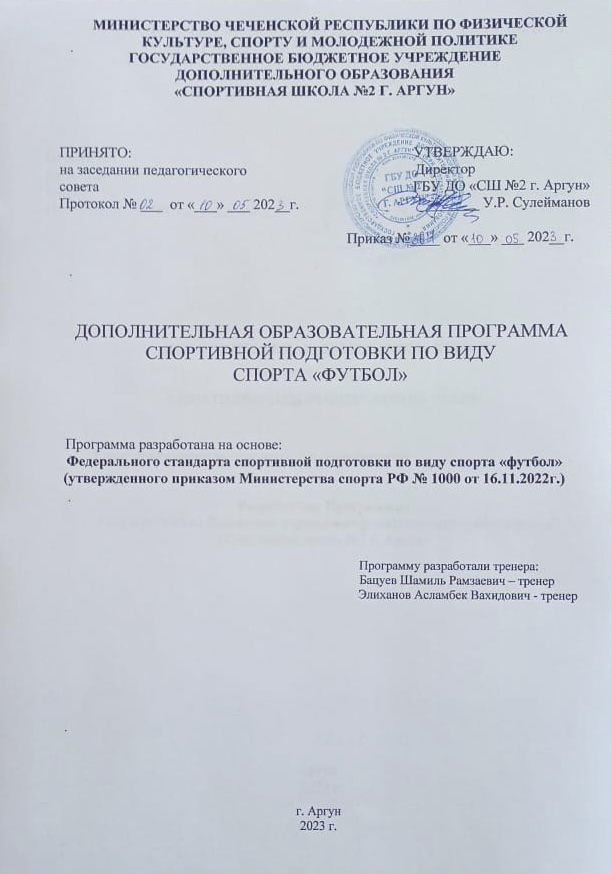 МИНИСТЕРСТВО ЧЕЧЕНСКОЙ РЕСПУБЛИКИ ПО ФИЗИЧЕСКОЙ КУЛЬТУРЕ, СПОРТУ И МОЛОДЕЖНОЙ ПОЛИТИКЕГОСУДАРСТВЕННОЕ БЮДЖЕТНОЕ УЧРЕЖДЕНИЕДОПОЛНИТЕЛЬНОГО ОБРАЗОВАНИЯ«СПОРТИВНАЯ ШКОЛА №2 Г. АРГУН»ПРИНЯТО:                                                                             УТВЕРЖДАЮ:на заседании педагогического                                              Директор совета                                                                                      ГБУ ДО «СШ №2 г. Аргун»Протокол № ___  от «___» ___ 202__г.                                 ________ У.Р. Сулейманов                                                                               Приказ №____ от «___» ___ 202__г.ДОПОЛНИТЕЛЬНАЯ ОБРАЗОВАТЕЛЬНАЯ ПРОГРАММА СПОРТИВНОЙ ПОДГОТОВКИ ПО ВИДУ СПОРТА «ФУТБОЛ»    Программа разработана на основе:Федерального стандарта спортивной подготовки по виду спорта «футбол»(утвержденного приказом Министерства спорта РФ № 1000 от 16.11.2022г.)                                                                                  Программу разработали тренера:                                                                                       Бацуев Шамиль Рамзаевич – тренер Элиханов Асламбек Вахидович - тренерг. Аргун2023 г.СодержаниеОбщиеположенияДополнительнаяобразовательнаяпрограммаспортивнойподготовкиповидуспорта «футбол» (далее - Программа) разработана на основании Федерального закона от04.12.2007№329-ФЗ«ОфизическойкультуреиспортевРоссийскойФедерации»,Федерального закона от 29 декабря 2012 г. № 273-ФЗ «Об образовании в РоссийскойФедерации», пунктом 11 порядка разработки и утверждения примерных дополнительныхобразовательныхпрограммспортивнойподготовки,утвержденногоприказомМинистерства спорта Российской Федерации от 7 июля 2022 г. № 579 (зарегистрированМинистерством юстиции Российской Федерации 5 августа 2022 г., регистрационный №69543),атакжевсоответствиисприказомМинистерстваспортаРоссийскойФедерацииот16.11.2022 N 1000 "Об утверждении федерального стандарта спортивной подготовки повидуспорта«футбол»(ЗарегистрировановМинистерствеюстицииРоссийскойФедерации13.12.2022 г. N71480).Дополнительнаяобразовательнаяпрограммаспортивнойподготовкиповидуспорта«футбол»являетсяосновнымдокументомдляорганизацииспортивнойподготовкиповидуспорта «футбол»в ГБУ  ДО « РСШОР по дзюдо г. Аргун»  (далее – Спортивная школа) сучетом совокупности минимальных требований к спортивной подготовке, определенныхфедеральнымстандартомспортивнойподготовкиповидуспорта«футбол»,утвержденнымприказомМинистерстваспортаРоссийскойФедерацииот16.11.2022N1000(Зарегистрировано в Министерстве юстиции Российской Федерации 13.12.2022 г. N71480)(далее– ФССП).ЦелямиПрограммыявляются:обеспечение учебно-тренировочного процесса с учетом минимальных требованийк спортивной подготовке, определенных федеральным стандартом спортивной подготовкиповидуспорта«футбол»,утвержденнымприказомМинспортаРоссииот16.11.2022№1000(далее –ФССП);достижениеспортивныхрезультатовнаосновесоблюденияспортивныхипедагогических принципов в учебно-тренировочном процессе в условиях многолетнего,круглогодичногои поэтапного процессаспортивной подготовки;всестороннеефизическоеинравственноеразвитие,физическоевоспитаниеобучающихся;совершенствованиеспортивногомастерствапосредствоморганизациисистематическогоучастияобучающихсявспортивныхмероприятиях,включаяспортивныесоревнования;подготовкаспортивногорезервадляспортивныхсборныхкоманд.Характеристика дополнительной образовательной программыспортивнойподготовкиСроки реализации этапов спортивной подготовки и возрастные границы лиц,проходящих спортивную подготовку, количество лиц, проходящихспортивнуюподготовку вгруппах наэтапах спортивной подготовкиОбъемПрограммыВиды(формы)обучения, применяющиеся при реализации Программы:-Учебно-тренировочныезанятия–групповые,индивидуальные,смешанныеииные.-Учебно-тренировочныемероприятияСпортивныесоревнования.Требованиякучастиювспортивныхсоревнованиях,обучающихся:соответствие возраста, пола и уровня спортивной квалификации обучающихсяположениям (регламентам) об официальных спортивных соревнованиях согласно Единойвсероссийскойспортивнойклассификации иправилам видаспорта«футбол»;наличиемедицинскогозаключенияодопускекучастиювспортивныхсоревнованиях;соблюдение общероссийских антидопинговых правил и антидопинговых правил,утвержденныхмеждународными антидопинговыми организациями.Учреждениенаправляетобучающегосяилиц,осуществляющихспортивнуюподготовку,наспортивныесоревнованиянаоснованииутвержденногопланафизкультурных и спортивных мероприятий, формируемого в том числе в соответствии сЕдинымкалендарнымпланоммежрегиональных,всероссийскихимеждународныхфизкультурных мероприятий, и спортивных мероприятий, и соответствующих положений(регламентов)обофициальных спортивных соревнованиях.ВидыиобъемсоревновательнойдеятельностиИныевиды(формы)обучения–физкультурныемероприятиявформеспартакиад,спортивныхэстафет, спортивных праздников, фестивалей.Годовойучебно-тренировочныйпланКалендарныйпланвоспитательнойработыПланмероприятий,направленныйнапредотвращениедопингавспортеиборьбу сним.В соответствии с ч.2 ст. 34.3 Федерального закона от 4 декабря 2007 г. №329-ФЗ «Офизической культуре и спорте в Российской Федерации» организации, осуществляющиеспортивнуюподготовку,обязаныреализовыватьмерыпопредотвращениюдопингавспортеиборьбесним,втомчислеежегоднопроводитьслицами,проходящимиспортивную подготовку, занятия, на которых до них доводятся сведения о последствияхдопингавспортедляздоровьяспортсменов,обответственностизанарушениеантидопинговых правил; знакомить лиц, проходящих спортивную подготовку под росписьслокальныминормативнымиактами,связаннымисосуществлениемспортивнойподготовки, а также с антидопинговыми правилами по соответствующим виду или видамспорта.Меры, направленные на предотвращение применения допинга в спорте и борьбе сним,включают следующиемероприятия:проведениеежегодныхсеминаров/лекций/уроков/викториндляспортсменовиперсоналаспортсменов, атакжеродительских собраний;ежегодное обучение ответственных за антидопинговое обучение в организациях,осуществляющихспортивную подготовку;ежегоднаяоценкауровнязнаний.Всемирный антидопинговый Кодекс является основополагающим и универсальнымдокументом, на котором основывается Всемирная антидопинговая программа в спорте.Антидопинговыеправила,какиправиласоревнований,являютсяспортивнымиправилами,по которым проводятся соревнования. Спортсмены принимают эти правила как условиеучастияв соревнованиях и обязаны их соблюдать.Допингопределяетсякаксовершениеодногоилинесколькихнарушенийантидопинговыхправил.К нарушениямантидопинговых правилотносятся:Наличие запрещенной субстанции, или ее метаболитов, или маркеров в пробе,взятойу спортсмена.Использованиеилипопыткаиспользованияспортсменомзапрещеннойсубстанцииили запрещенного метода.Уклонение,отказилинеявкаспортсменанапроцедурусдачипроб.Нарушениеспортсменомпорядкапредоставленияинформацииоместонахождении.Фальсификацияилипопыткафальсификациилюбойсоставляющейдопинг-контролясо стороны спортсменаили иного лица.Обладаниезапрещеннойсубстанциейилизапрещеннымметодомсостороныспортсменаили персоналаспортсмена.Распространение или попытка распространения любой запрещенной субстанцииилизапрещенного методаспортсменомили иным лицом.Назначение или попытка назначения спортсменом или иным лицом любомуспортсменувсоревновательномпериодезапрещеннойсубстанцииилизапрещенногометода,илиназначениеилипопытканазначениялюбомуспортсменувовнесоревновательномпериодезапрещеннойсубстанцииилизапрещенногометода,запрещенногово внесоревновательный период.Соучастиеилипопыткасоучастиясостороныспортсменаилииноголица.Запрещенноесотрудничествосостороныспортсменаилииноголица.Действия спортсмена или иного лица, направленные на воспрепятствование илипреследованиезапредоставлениеинформации уполномоченныморганам.Вотношенииспортсменадействует«принципстрогойответственности».Персональнойобязанностьюкаждогоспортсменаявляетсянедопущениепопаданиязапрещенной субстанции в его организм, а также неиспользование запрещенного метода.Всемирноеантидопинговоеагентствообращаетособоевниманиенаиспользованиеспортсменамипищевыхдобавок,таккаквомногихстранахправительстванерегулируютсоответствующим образом их производство. Это означает, что ингредиенты, входящие всоставпрепарата,могутнесоответствоватьсубстанциям,указаннымнаегоупаковке.Информация о видах нарушений антидопинговых правил, сервисах по проверкепрепаратов, рисках использования биологически-активных добавок, процедуре допинг-контроля,атакжеодокументах,регламентирующихантидопинговуюдеятельность,размещенанаинформационномстендеорганизации,осуществляющейспортивнуюподготовку. Также, актуализирован раздел «Антидопинг» на сайте организации со всеминеобходимымиматериалами и ссылкаминасайт РАА «РУСАДА».ОпределениятерминовАнтидопинговая деятельность - антидопинговое образование и информирование,планированиераспределениятестов,ведениеРегистрируемогопулатестирования,управление Биологическим паспортом спортсмена, проведение тестирования, организацияанализапроб,сборинформацииипроведениерасследований,обработказапросовнаполучениеРазрешениянатерапевтическоеиспользование,обработкарезультатов,мониторинг и обеспечение исполнения применяемых последствий нарушений, а такжеиныемероприятия,связанныесборьбойсдопингом,которыеосуществляютсяантидопинговойорганизациейилиотееименивпорядкеустановленномВсемирныйантидопинговыйкодексоми (или) международнымистандартами.Антидопинговаяорганизация-ВАДАилиПодписавшаясясторона,ответственнаяза принятие правил, направленных на инициирование, внедрение и реализацию любойчастипроцессаДопинг-контроля.Вчастности,АнтидопинговымиорганизациямиявляютсяМеждународныйолимпийскийкомитет,Международныйпаралимпийскийкомитет,другиеОрганизаторыкрупныхспортивныхмероприятий,которыепроводятТестированиенасвоихСпортивныхмероприятиях,МеждународныефедерациииНациональныеантидопинговыеорганизации.ВАДА-Всемирноеантидопинговоеагентство.Внесоревновательныйпериод-любойпериод,которыйнеявляетсясоревновательным.ВсемирныйантидопинговыйКодекс(Кодекс)-основополагающийиуниверсальныйдокумент,накоторомосновываетсяВсемирнаяантидопинговаяпрограммав спорте. Цель Кодекса заключается в повышении эффективности борьбы с допингом вмирепутем объединения основных элементов этой борьбы.Запрещенная субстанция - любая субстанция или класс субстанций, приведенныхвЗапрещенномсписке.Запрещенныйсписок-список,устанавливающийпереченьЗапрещенныхсубстанцийи Запрещенных методов.Запрещенныйметод-любойметод,приведенныйвЗапрещенномсписке.Персоналспортсмена-любойтренер,инструктор,менеджер,агент,персоналкоманды,официальноелицо,медицинский,парамедицинскийперсонал,родительилилюбое иное лицо, работающие со спортсменом, оказывающие ему медицинскую помощьилипомогающиеспортсменуприподготовкеивучастиивспортивныхсоревнованиях.РУСАДА–Российскоеантидопинговоеагентство«РУСАДА».Соревновательныйпериод-период,начинающийсяв23:59наканунедняспортивногосоревнования,накоторомзапланированоучастиеспортсмена,изаканчивающийсявмоментокончаниясоревнованияилипроцессаотборапроб,относящегосяк данномусоревнованию, в зависимостиот того,что позднее.Спортсмен - любое Лицо, занимающееся спортом на международном уровне (какэто установлено каждой Международной федерацией) или национальном уровне (как этоустановленокаждойНациональнойантидопинговойорганизацией).АнтидопинговаяорганизацияимеетправопособственномуусмотрениюприменятьантидопинговыеправилакСпортсмену,которыйнеявляетсяСпортсменомнимеждународного,нинационального уровня, распространяя на него определение «Спортсмен». В отношенииСпортсменов, которые не являются Спортсменами ни международного, ни национальногоуровня, Антидопинговая организация может действовать следующим образом: свести кминимумуТестированиеилинепроводитьТестированиевообще;анализироватьПробыненавесьпереченьЗапрещенныхсубстанций;требоватьпредоставленияменьшегоколичества информации о местонахождении или вообще не требовать ее предоставления;нетребоватьзаблаговременнойподачизапросовнаРазрешениянатерапевтическоеиспользование. Однако если Спортсмен, находящийся под юрисдикцией Антидопинговойорганизацииивыступающийнауровненижемеждународногоинационального,совершаетнарушение антидопинговых правил, предусмотренное в статьях 2.1, 2.3 или 2.5, то к немуприменяютсяПоследствия,предусмотренныеКодексом.Дляцелейстатей2.8и2.9,атакжедляпроведенияинформационныхиобразовательныхпрограммСпортсменомявляетсялюбое Лицо, занимающееся спортом под юрисдикцией любой Подписавшейся стороны,правительстваили другой спортивнойорганизации, которая принялаКодекс.Планыинструкторскойисудейскойпрактики.Инструкторскаяисудейскаяпрактикананачальномэтапеспортивнойподготовкенепредусмотрена.Навыки работы инструктора и судьи осваиваются на учебно-тренировочном этапеспортивной подготовки (этапе спортивной специализации). На этапе совершенствованияспортивногомастерстваиэтапевысшегоспортивногомастерстваэтинавыкизакрепляются.В процессе овладения способностями инструктора необходимо последовательноосваиватьследующиенавыки и умения:построитьгруппуиподатьосновныекомандыв движении;составитьконспектипровестиразминкувгруппе;определитьиисправитьошибкиввыполненииупражнений;провеститренировочноезанятиевмладшихгруппахподнаблюдениемтренераит.д.Дляполучениязваниясудьипоспортуобучающиесядолжныосвоитьследующиенавыкии умения:составитьположениеопроведениипервенствашколыпофутболу;участвоватьвсудействеучебныхигрсовместностренером-преподавателем;провестисудействоучебныхигрвполе(самостоятельно);участвоватьвсудействеофициальныхсоревнований;судитьигрывкачествесудьивполе.Для проведения занятий по инструкторской и судейской практике привлекаютсяспортсменыуровняKMC,МСиМСМКвкачествепомощниковтренера-преподавателя.Вовремя занятий у обучающихся вырабатываются способность наблюдать за выполнениемупражненийисоревновательныхпрограммдругимиобучающимися,находитьианализироватьошибки, предлагать способы их устранения.Обучающиеся,работаявкачествепомощникатренера-преподавателя,должныуметьподбиратьупражнениядляразминки,составлятьконспектызанятий,комплексытренировочных упражнений, проводить учебно-тренировочные занятия в группах этапаначальнойподготовкииучебно-тренировочногоэтапа(этапаспортивнойспециализации).На этапе совершенствования спортивного мастерства, обучающиеся привлекаются ксудействушкольных,межшкольных,городскихсоревнованийвкачествесудей.Онидолжны знать правила соревнований, обязанности судей, работу секретариата, а такжеправилаоценки упражнений, выполненных обучающимися.Результатом инструкторской и судейской практики должно являться присвоениеобучающимсягруппучебно-тренировочногоэтапаиэтапасовершенствованияспортивногомастерстваквалификационных категорий спортивныхсудей.Квалификационные категории спортивных судей присваиваются в соответствии сквалификационнымитребованиямиккандидатампослепрохождениясудейскогосеминараисдачи экзаменов.ТеоретическиеосновысудействаПланымедицинских,медико-биологическихмероприятийиприменениявосстановительныхсредств.Длявосстановленияработоспособностиобучающихсянеобходимоиспользоватьширокийкругсредствиметодов(гигиенических,психологических,медико-биологических)сучетомвозраста,квалификацииииндивидуальныхособенностейобучающихся.Учебно-тренировочныйэтап(этапспортивнойспециализации)(до3-хлетподготовки)-восстановлениеработоспособностипроисходит,главнымобразом,естественнымпутем:чередованиемтренировочныхднейиднейотдыха;постепеннымвозрастанием объема и интенсивности тренировочных нагрузок; проведением занятий вигровой форме. К гигиеническим средствам следует отнести: душ, теплые ванны, водныепроцедурызакаливающего характера, прогулкинасвежем воздухе.Учебно-тренировочный этап (этап спортивной специализации) (свыше 3-х летподготовки) - основными средствами восстановления, является рациональное построениетренировкиисоответствиеееобъемаиинтенсивностифункциональномусостояниюорганизма спортсмена; необходимо оптимальное   соотношение   нагрузок   и   отдыхакаквотдельном учебно-тренировочном занятии, так и на этапах годичного цикла.Гигиеническиесредствавосстановленияиспользуютсятеже,чтоидляучебно-тренировочногоэтапа(этапаспортивнойспециализации)1-го и3-гогодовподготовки.Изпсихологическихсредств,обеспечивающихустойчивостьпсихическогосостояния спортсменов при подготовке и участии в соревнованиях, используются методы:внушение,специальныедыхательныеупражнения,отвлекающиебеседы.Измедико-биологических средств восстановления: витаминизация, физиотерапия, гидротерапия, всевидымассажа, русская парная баня и сауна.Наэтапесовершенствованияспортивногомастерстваиэтапевысшегоспортивногомастерствасростомобъемаспециальнойфизическойподготовкииколичества соревнований увеличивается время, отводимое на восстановление организмаспортсменов.Дополнительнымисредствамивосстановленияорганизмамогутбытьпереключениясодноговидаспортивнойдеятельностинадругой,чередованиетренировочныхнагрузок,объемаиинтенсивности,изменениепродолжительностипериодов отдыха и тренировочных нагрузок. На данном этапе подготовки необходимокомплексное применение всех средств восстановления (гигиенические, психологические,медико-биологические). При этом следует учитывать некоторые общие закономерности ивлияниеэтих средств наорганизмспортсмена.Постоянное применение одного и того же средства уменьшает восстановительныйэффект, так как организм адаптируется к средствам локального воздействия. К средствамобщего воздействия (русская парная баня, сауна в сочетании с водными процедурами,общий ручной массаж, плавание и т.д.) адаптация происходит постепенно. В этой связииспользованиекомплекса,анеотдельныхвосстановительныхсредствдаетбольшийэффект.Присоставлениивосстановительныхкомплексовследуетпомнить,чтовначаленадоприменятьсредстваобщего воздействия, азатем - локального.Комплексноеиспользованиеразнообразныхвосстановительныхсредстввполномобъеменеобходимопослевысокихтренировочныхнагрузокивсоревновательномпериоде.Привыборевосстановительныхсредствособоевниманиенеобходимоуделятьиндивидуальной	переносимости	тренировочных	и	соревновательных	нагрузокспортсменами.Дляэтойцелимогутслужитьсубъективныеощущенияспортсменов,атакжеобъективныепоказатели(ЧСС,частотаиглубинадыхания,цветкожныхпокровов,интенсивностьпотоотделенияидр.).ПримерныекомплексыосновныхсредстввосстановленияСистемаконтроляПоитогамосвоенияПрограммыприменительнокэтапамспортивнойподготовкилицу,проходящему спортивную подготовку (далее – обучающийся), необходимо выполнитьследующиетребованиякрезультатампрохожденияПрограммы,втомчисле,кучастиювспортивных соревнованиях:Наэтапеначальнойподготовки:изучитьосновыбезопасногоповеденияпризанятияхспортом;повыситьуровеньфизическойподготовленности;овладетьосновамитехникивидаспорта«футбол»;получитьобщиезнанияобантидопинговыхправилах;соблюдатьантидопинговыеправила;ежегодно   выполнять   контрольно-переводные     нормативы     (испытания)повидам спортивной подготовки.Научебно-тренировочномэтапе(этапеспортивнойспециализации):повышатьуровень  физической,  технической,  тактической,  теоретическойипсихологической подготовленности;изучить  правила    безопасности    при    занятиях    видом    спорта    «футбол»и    успешно    применять    их    в    ходе    проведения    учебно-тренировочных    занятийиучастия вспортивных соревнованиях;соблюдатьрежимучебно-тренировочныхзанятий;изучитьосновныеметодысаморегуляцииисамоконтроля;овладетьобщимитеоретическимизнаниямиоправилахвидаспорта«футбол»;изучитьантидопинговыеправила;соблюдатьантидопинговыеправилаинеиметьихнарушений;ежегодно   выполнять   контрольно-переводные     нормативы     (испытания)повидам спортивной подготовки;принимать участие в официальных спортивных соревнованиях не ниже уровняспортивных соревнований муниципального образования на первом и втором и третьемгоду;приниматьучастиевофициальныхспортивныхсоревнованияхпроведенияне ниже уровня спортивных соревнований субъекта Российской Федерации, начиная счетвертогогода;получить уровень спортивной квалификации (спортивный разряд), необходимыйдлязачисленияипереводанаэтапсовершенствования спортивногомастерства.Наэтапесовершенствованияспортивногомастерства:повышать	уровень	физической,	технической,	тактической,	теоретическойипсихологическойподготовленности;соблюдатьрежимучебно-тренировочныхзанятий(включаясамостоятельнуюподготовку),спортивных мероприятий, восстановления и питания;приобрестизнанияинавыкиоказанияпервойдоврачебнойпомощи;овладетьтеоретическимизнаниямиоправилахвидаспорта«футбол»;выполнитьпланиндивидуальнойподготовки;закрепитьиуглубитьзнанияантидопинговыхправил;соблюдатьантидопинговыеправилаинеиметьихнарушений;ежегодно	выполнять	контрольно-переводные	нормативы	(испытания)повидам спортивной подготовки;демонстрироватьвысокиеспортивныерезультатывофициальныхспортивныхсоревнованиях;показыватьрезультаты,соответствующиеприсвоениюспортивногоразряда«второйспортивныйразряд»нережеодногоразавдвагода;приниматьучастиевофициальныхспортивныхсоревнованияхненижеуровнямежрегиональныхспортивных соревнований;получитьуровеньспортивнойквалификации(спортивныйразряд),необходимыйдлязачисления ипереводанаэтапвысшего спортивного мастерства.Наэтапевысшегоспортивногомастерства:совершенствоватьуровеньобщейфизическойиспециальнойфизической,технической,тактической,теоретическойи психологическойподготовленности;соблюдатьрежимучебно-тренировочныхзанятий(включаясамостоятельнуюподготовку),спортивных мероприятий, восстановления и питания;выполнитьпланиндивидуальнойподготовки;знатьисоблюдатьантидопинговыеправила,неиметьнарушенийтакихправил;ежегодно   выполнять   контрольно-переводные     нормативы     (испытания)повидам спортивной подготовки;принимать участие в официальных спортивных соревнованиях не ниже уровнявсероссийскихспортивных соревнований;показыватьрезультаты,соответствующиеприсвоениюспортивногоразряда«первыйспортивныйразряд»иливыполнятьнормыитребования,необходимыедляприсвоенияспортивногоразряда«кандидатвмастераспорта»илиспортивногозвания«мастерспортаРоссии»нережеодногоразавдвагода;достичьрезультатовуровняспортивнойсборнойкомандысубъектаРоссийской     Федерации     и     (или)     спортивной     сборной      командыРоссийскойФедерации;демонстрироватьвысокиеспортивныерезультатывмежрегиональных,всероссийскихи международныхофициальных спортивныхсоревнованиях.ОценкарезультатовосвоенияПрограммысопровождаетсяаттестациейобучающихся,проводимойорганизацией,реализующейПрограмму,наосноверазработанных комплексов контрольных упражнений, перечня тестов и (или) вопросов повидам подготовки, не связанным с физическими нагрузками (далее – тесты), а также сучетом результатов участия обучающегося в спортивных соревнованиях и достижения имсоответствующегоуровня спортивной квалификации.Нормативы общей физической и технической подготовки для зачисления и переводанаэтап начальной подготовки по виду спорта«футбол»Нормативы общей физической и технической подготовки, уровень спортивнойквалификации (спортивные разряды) для зачисления и переводана учебно-тренировочныйэтап(этапспортивнойспециализации)повидуспорта«футбол»Нормативы общей физической и технической подготовки, уровень спортивнойквалификации (спортивные разряды) для зачисления и перевода обучающихся наэтапсовершенствованияспортивного мастерствапо видуспорта «футбол»Нормативы общей физической и технической подготовки, уровень спортивнойквалификации (спортивные разряды) для зачисления и перевода обучающихся наэтапвысшего спортивного мастерствапо виду спорта «футбол»Рабочая программаПрограммныйматериал	дляучебно-тренировочныхзанятийпокаждомуэтапуспортивной подготовки.ЭтапначальнойподготовкиОсновныезадачиначальнойподготовки.Сохранениеипреумножениелюбвиитягикфутболу;Воспитаниепатриотовсвоегофутбольногоклуба(школы);Формированиеуважительногоотношениякпартнерам,руководствуитренерам;Систематическаяобщевоспитательнаяработа;Взаимодействиесродителямииучителямифизкультурыобщеобразовательныхшкол,гдеучатсяюныефутболисты;Освоение основам техники футбола (остановке и передаче мяча, ведению и обводке,ударамповоротам,обманнымдвижениям-финтам),атакжеотборумяча,боковымперемещениям,жонглированию, дриблингу;Укрепление здоровья учеников, развитие общей физической подготовленности (особоевнимание– координации,быстротереагирования ипередвижений);Формирование восприятия футбола как командной игры (из чего следует необходимостьсогласовывать личные интересы и действия на поле с интересами и действиями другихигроковикомандывцелом),неподавляя,однако,индивидуальностиюногоигрока,котораядолжнаработать наблаго команды;Формирование понимания, что успех невозможен без систематических тренировок, иосвоениеправильного выполнения тренировочныхзаданий/упражнений.Индивидуализациятренировочногопроцесса.Входетренировочногозанятиярекомендуетсяподбиратьзадания,учитываяразличиятогоилииногоюногоспортсменапоуровнюфизической,техническойитактическойподготовленности.Такаяиндивидуализациятренировочногопроцессапозволяет готовить футболистов с ярко выраженными особенностями индивидуальногостилядействий.Вовремятренировочногозанятиягруппыспортивнойподготовкирекомендуется разбивать на подгруппы в зависимости от физической подготовки и уровняумений юных спортсменов. Самобытность в юном игроке следует всемерно поощрять иразвивать,неотбиваяохотыискатьсвоюоригинальность,чтоизаложитосновыиндивидуальногостиляигры.Возрастныеособенностидетей7-9летВ указанном возрасте значительно меняются строение и деятельность организма.Так, процесс созревания ядра двигательного анализатора в мозгу заканчивается лишь к 12-13годам.Перестройкафункцийкорыбольшихполушарийотражаетсянапсихологиидетей.Онивэтомвозрастеоченьэмоциональны,нолегкоподдаютсявнушению.Появляетсястремлениепроверитьсвоисилы,добиватьсятехилииныхдостижений.Развиваетсяспособностьклогическомурассуждениюиабстрактномумышлению.Появляетсякритический подходк изучаемому.Способность к запоминанию у детей, начиная с 7 лет, быстро растет. Причемзапоминаниевэтомвозрастеидетнеотконкретныхявленийкобобщению,какувзрослых,анаоборот, от общего представления– к отдельным деталям.Динамическиестереотипыдвигательныхнавыков,закрепленныевмладшемшкольномвозрасте,обладаютзначительнойустойчивостьюиспособнысохранятьсявтечениедальнейшей жизни.Удетей7-9летпроисходятизменениявкостнойсистеме,чтовомногомопределяется характером двигательной деятельности организма. Двигательные действияоказываютбольшоевлияниенарост,формированиеифункциональныеспособностискелетной системы ребенка. Нужно учитывать, что позвоночник детей в этом возрастеочень податлив и подвержен искривлениям. Поэтому для детей данного возраста полезныупражнения,укрепляющиеоколопозвоночныемышцы.Мышечныйаппаратвэтомвозрастеразвиваетсянеравномерно:крупныемышцыбыстрее, малые – медленнее. Следует добиваться гармонического развития всех мышцтела, избегая чрезмерной нагрузки на какую-либо одну мышечную группу. При занятияхфутболомосновная нагрузкаприходится нанижниеконечности.Тренер должен помнить, что процессы окостенения у детей еще не завершены, инужнобольшевниманияуделятьупражнениям,способствующимукреплениюстопы.Необходиминдивидуальный подход.Сердце ребенка при физической нагрузке затрачивает больше энергии, чем сердцевзрослого, так как увеличение минутного объема крови у детей происходит в основном засчетусиления сердцебиения.Развитиедыхательныхмышцобеспечиваетбольшуюглубинудыханияизначительное увеличение легочной вентиляции, необходимой для интенсивной мышечнойработы.Частотадыханияв этомвозрасте –в среднем20 -вдоха/выдохавминуту.Необходимоучитывать,чтосилаивыносливостьразвиваютсяпараллельновместесразвитием ребенка.Обязательнонужнодаватьупражнениядляукреплениястопы(выполнять3-5мин).Исключитьупражнениядолгоговиса(более15сек)иупражненияснатуживанием.Большедаватьупражнений динамического характера.Необходимо продолжать расширять базовые двигательные возможности. Органычувств юных футболистов обостряются, улучшается правильное предвидение поведениямяча.Занятия по технике следует проводить тщательнее, чтобы быть уверенным в том,чтоссамогоначалабудетпрививатьсяправильноеумение,переходящеезатемвправильныйнавык.Можно все больше ориентировать юных футболистов не только на правильноевыполнениетехнического приема, но и наточность.Вселучшеилучшеначинают пониматьи запоминатьправилаигры.К 9 годам начинают понимать ходы соперника, а также – как открыться, какзакрыть,лучшеоценивают и понимают положениепартнера.Уменьшаетсявремядвигательнойреакции.Необходимоработатьнадвсемивидамибыстротыискорости.Однако следует исключить форсирование двигательной подготовки, посколькуорганизмпоканеустойчив,подвергаетсязаболеваниямисрывам,быстронаступаетутомление.У юных футболистов к этому возрасту возрастает интерес к тренировкам, работенадтехникой и тактикой.Приоритетными для целенаправленного воспитания на данном этапе являютсякачествагибкости, ловкости и общейвыносливости, координации.Примечание: гибкость быстрее и лучше развивается у девочек, поскольку ониотличаютсяотмальчиковболеевысокойсуставнойподвижностью,обусловленнойбольшей эластичностью и растяжимостью суставных связок под воздействием эстрогеновна соединительную ткань. Однако суставная подвижность приводит к тому, что девочкамтруднее длительное время сохранять статичное положение (упор), и требует аккуратногоподходакподборуупражненийиобъемутренировочныхнагрузоквоизбежаниетравматизмасуставов.Внимание у детей 7-9 лет удерживается с трудом, поэтому замечаний по техникеисполнения должно быть не более 1-2 в один «прием». Показ должен быть четким исопровождатьсякратким объяснением.Посколькудетиданноговозрастаимеютнедостаточныйуровеньразвитияпсихомоторныхфункций,необходимвнимательный,индивидуальныйпоходкзанимающимся.Вданнойвозрастнойгруппечрезмернобольшиеобъемыфизическихнагрузоклишь сдерживают формированиетехническихнавыков.Поэтомунаначальномэтапеподготовкинерекомендуется:Требоватьобязательноговыполненияупражненийвмаксимальномтемпе;Даватьмногоупражнений,гдеприходитсябыстроиточнореагироватьнаменяющуюсяобстановку;Изучатьнаодномзанятииболеедвух-трехтехническихприемов;Проводитьдвухсторонниеигрыпоправилам«взрослого»футбола.Этапначальнойподготовкиделитсянадвапериода:Начальныйпериод(7лет);Углубленныйпериод(8-9лет).Задачаначальногопериода–ознакомлениестехническимиприемамииэлементарнымисведениямиотактическойподготовке.Занимающимсяобъясняютназначение того или иного приема и показывают его, акцентируя внимание на наиболееважных деталях. На этом этапе освоения юный футболист сам выбирает (с помощьютренера)наиболееприемлемыедлясебятехническиеприемы,которыеразучиваетназанятиях.Задачауглубленногопериода–расширениеарсеналатехническихприемовсдоведением их выполнения до уровня умений. Поскольку новые двигательные навыкивозникаютнабазеранееосвоенных,следуетобращатьвниманиенаестественнуювзаимосвязьи структурную общностьразличных технических приемов.На начальном этапе подготовки мальчики и девочки могут заниматься футболом всмешанныхгруппах.Генетическимальчикисильнее,носкоростьвозмужанияунихмедленнее, чем у девочек. Два этих фактора и обусловливают незначительную разницудвигательных возможностей девочек и мальчиков одного и того же возраста до 12-13 лет,т.е., как былосказановыше, до началапубертатногоскачка.Тренеруследуетпридерживатьсятакойпоследовательности:Демонстрация(показ),рассказДаетсяточноетерминологическоенаименованиедействия,говоритсяоегоназначении и месте применения в игровых условиях, объясняются принципы выполнения.Показ означает достоверное воспроизведение временных, пространственных и силовыххарактеристикдвиженияисопровождатьсяпояснением.Приэтомследуетобращатьособоевниманиенаэлементы, приреализации которыхчащевсего совершаютсяошибки.Разучиваниевцеломи почастямРазучиваниеэлементаследуетначинатьвцелом,азатемпояснятьпринеобходимостиотдельныедетали.Нельзяигнорироватьошибки,оставляяихбеззамечаний.Принеобходимости–даватьтакназываемыеподводящиеупражнения,наиболееэффективныепереднепосредственнымразучиваниемтогоилииноготехническогоприема.ПовторениеупражненийНаиболееэффективносерийноеповторениеупражнений(2-3сериипо8-10повторенийв каждой), сдостаточными дляотдыхаинтервалами.Планированиеисодержаниетренировочных занятийДети, впервые пришедшие на тренировку, очень хотят играть в футбол, но пока неумеют.Поэтомуосновнымидлянихнаэтомначальномэтапеподготовкибудут,во-первых,упражненияпоэлементарномувладениюмячом,самаиграиразличныеигровыеупражнения.Во-вторых,подвижныеигры,упражнениядляразвитиякоординациидвижений,ходьбаи бег, прыжки.ФизическаяподготовкаЦель: способствование всестороннему физическому развитию и подготовленностиюныхфутболистов.Задачи: развивать основные физические качества (ловкость, быстроту, гибкость,скоростно-силовыеи др.).Средства:подвижныеиупрощенныеспортивныеигры(гандбол,лапта,баскетболидр.),эстафетысфутбольными,теннисными,набивными,баскетбольнымимячамиипредметами;средствалегкой атлетики,гимнастики, акробатики.Этап,предшествующийполовомусозреваниюребенка(7-9лет),требуетадекватногоподходакформированиютренировочнойпрограммыразвитияорганизмаюногофутболистасобязательнымучетомегоиндивидуальныхособенностей,даваявозможностьмальчикуилидевочкеразвиватьсястольковремени,сколькодляэтоготребуется.Содержаниефизическойподготовкинаэтапеначальногоосвоениядолжнопреследоватьоднуцель:разностороннеефизическоеразвитиеюногофутболистакакбаза,котораяпоможетемуболееэффективноиразнообразноформироватьсложныедействиянаэтапеспециализированного тренинга.ТехническаяитактическаяподготовкаЦель: ознакомление и овладение основными приемами техники игры; изучение иовладение терминологией, используемой в футболе; овладение правилами поведения втренировочномпроцессеи во время соревнований.Освоение:ведениямячаразличнымичастямиисторонойстопысразличнойскоростью, в разных направлениях, ударам и остановкам (приемам) мяча различнымичастямиисторонойстопы,обманнымдействиямиотборумяча(выбиванием,блокировкойстопы, толчком в плечо), вбрасыванию мяча из-за боковой линии; перехвату мяча, ударампо мячу головой (удары в ворота, передачи мяча в движении, в опорном положении),жонглированию (ногами и головой) мячом. Для вратарей: ловля катящихся и летящихнавстречумячей;отбиваниемячейкулаками(кулаком);переводымячей,летящихнаразличнойвысотеисразличнойскоростью;введениемячавигруногами(сземлиисрук),руками(рукой);овладениеприемами игрыполевого игрока.ТактическаяподготовкаПодвижные игры, близкие по содержанию к футболу, спортивные игры (гандбол,баскетбол) по упрощенным правилам, действия с мячом (ведение, передачи, остановки(прием) мяча и др.) в сочетании с выполнением заданий по зрительному сигналу, передачимяча в парах, тройках в движении, игровые упражнения в различных неравно-численныхсоставахнаплощадкахразныхразмеровиконфигураций,сразличнымизадачамиатакующего или оборонительного плана, ознакомление с фазами игры (начало, развитие изавершение атаки, действия после срыва атаки и методы ведения оборонительных акций),участиевсоревновательных играхв малыхсоставах, науменьшенных полях.Умение распределять усилия в течение времени игры, проявлять характер и волю,творчески исполнять индивидуальные тактические действия в различных ситуациях игры,эффективноисполнять технико-тактическиедействия.ИгроваяподготовкаОсвоение подвижных игр, эстафет (умение играть, знание правил, решение задач),игрывфутболвмалыхсоставах(втомчислевмини-футбол),соревновательныхупражненийсмячом.ПсихологическаяподготовкаЦель: формирование целеустремленности, внимания и интереса к тренировочной иигровойдеятельности, к теориифутбола(в частности)и спорта(вообще).Основныеметоды:разъяснение,убеждение,моделированиеигровыхситуаций,гденеобходимопреодолеватьинтеллектуальные,физическиетрудности,способствоватьформированиюнеформального детского спортивного коллектива.В этом возрасте дети неспособны к длительной концентрации внимания на чем быто ни было и более склонны к активным действиям, им «не сидится на месте», они не всостояниивыслушиватьдлинныеобъяснения.Поэтомунаэтомэтапефизическаяподготовкадолжнабытьразностороннейиноситьтворческийхарактер.Необходимовыстроитьзанятиятак,чтобыдетистремилисьучаствоватьвинтересныхиграхиупражненияхв большей степени, чемдобиваться в них побед.Важно,чтобытренировочныепрограммы,преследующиефизическуюподготовленностьюныхфутболистов,былинаправленынаразностороннееразвитиедетей.ТеоретическаяподготовкаИзучение правил футбола, индивидуальных, групповых и командных действий вусловияхигрвмалыхсоставахнауменьшенныхполях;стимулированиесамостоятельностиприизученииистории футбола,егопроблем, содержаниятехники, тактикиит.д.Основные методы: беседы; просмотры матчей (на стадионе и видеопросмотры),демонстрацияучебных пособий и другой нагляднойагитации.Общая характеристика учебно-тренировочного процесса на учебно-тренировочномэтапе(этапеспортивной специализации)Цель:овладениеосновамитехникиитактики,физическаяподготовленность.Задачи:формированиедвигательныхумений;оценкауровняподготовленностидляуспешногопродолженияобучения,контрольноетестирование;формированиеспособностистабильнорешатьдвигательнуюзадачусосознаннымконтролемдействия во всех деталяхцелостного решения.Учетиндивидуальныхособенностей.Необходимоучитывать,чтоприодномитомжепаспортномвозрастеудетейможетбытьразныйбиологическийвозраст.Этонеобходимоучитыватьприпланированиитренировочныхнагрузок.Состав,объемиинтенсивностьэтихнагрузокдолжнысоответствовать как требованиям игры, так и особенностям структуры подготовленностиюных футболистов. Лучшие качества каждого юного футболиста, которые определяютмеруеготалантливости,должныразвиваться исовершенствоватьсяпреждевсего.Учебно-тренировочныйпроцессдолженстроитьсянаосноветакихзакономерностейи принципов:Комплексность – тесная взаимосвязь всех компонентов учебно-тренировочногопроцесса(физической,технико-тактической,психологическойитеоретическойподготовок,воспитательнойработыивосстановительныхмероприятий,педагогическогоимедицинскогоконтроля).Преемственность–последовательностьизложенияпрограммногоматериала,постановку задач подготовки, использования средств и методов подготовки, примененияобъемовиинтенсивноститренировочныхисоревновательныхнагрузок,динамикупоказателейфизической и технико-тактическойподготовленности.Вариативность – использование широкого и разнообразного набора физическихупражненийитренировочной нагрузкидлярешениязадачспортивной подготовки.Возрастнаяадекватность–соответствиеприменяемыхсредствиметодовподготовкиморфофункциональнымипсихическимвозможностямюныхспортсменов.Так,незавершенныйвмладшемшкольномвозрастепроцессформированиядвигательногоаппаратаобуславливаетнеобходимостьосторожностипридозированиифизическихнагрузок,нагрузокнавыносливость, атакжевременипроведения отдельныхзанятий.Тренеры-преподаватели готовят юных игроков к футболу, в который они будутиграть впоследствии в профессиональных командах. Поэтому наставникам необходимопредвидеть«футбол будущего»и учить подопечныхнужным элементам.Большинствотеоретиковипрактиковсходятсявтом,чтофутболсовременемстановитсявсеболеескоростно-силовым,увеличиваетсячислоигровыхэпизодов,вкоторыхигрокиобрабатываютмячвусловияхжесткогосопротивлениясоперника.Уменьшается время на принятие решений, возрастает эффективность групповых действийв каждом игровом эпизоде, а также индивидуальной игры в пределах штрафной площадкисоперника.Затрудняютсядействияигроковвначальнойфазеатаки,ибовозрастаетинтенсивностьпопытоксоперникаотобратьмячуженаэтомэтапе.Скоростнаятехникачемдальше, тем больше становится основным фактором решения игровых задач, особенноударапо воротам.Следовательно,растетзначениескоростнойтехникиифизическойподготовленности игроков. Особенно важны такие специальные качества, как быстротареагирования и принятия решений в условиях дефицита времени, скорость передвижения,взрывнаясилаи координация движений.При этом, хотя футбол – командная игра, на учебно-тренировочном этапе (этапеспортивнойспециализации)командныезадачивторостепенны.Важнее–индивидуальноеобучениетехническимприемамиразвитиекоординационныхспособностейюныхфутболистов.Особовостребованнымиоказываютсятеигроки,чьеиндивидуальноетехнико-тактическое мастерство позволит эффективно выполнять задачи при активномпротиводействиисоперника.Приобучениитехническимприемамважнопомнить,чтовихосновележитхорошаявнутримышечная и межмышечная координация, которая развивается и совершенствуетсяпримногократномповторенииодногоитогожетехническогоприема(вначалевстандартных,апотоми в усложненных условиях).Притакомповторениивнервно-мышечнойсистемеюногоспортсмена(спортсменки)формируетсяобразтехническогоприема:системакомандцентральнойнервной системы и ответы мышц на эти команды (напряжение и расслабление в нужныемоменты).Чембольшечислоповторений,темпрочнееобраз.Перерывымеждуповторениями не должны быть слишком длительными, иначе образ (нервно-мышечнаяпамять)разрушается.Тренеру-преподавателюнужнонаучитьюногоигрокасоединятьразныетехнические приемы в связки и комбинации, необходимые для решения той или инойигровойзадачи.Матчпонимаетсякакнаборигровыхэпизодов,реализуемыхвсоответствиисостратегией,предложенной тренером-преподавателем.Соревновательная деятельность футболиста заключается в принятии игровыхрешенийи быстрого их выполнения.Игровоерешениефутболистазависитотследующихэлементов:Мяч:егоместонахождение;ктоосуществляетвладениемячом.Ворота: угроза собственным воротам со стороны соперника или, напротив, угрозаворотамсоперника.Соперники: их расположение на поле; владение или не владение мячом; уровеньугрозы;эффективность оборонительныхили атакующихдействий соперника.Партнеры: их расположение на поле; владение или не владение мячом; угрозаворотамсоперника;эффективность оборонительныхили атакующихдействий.Следовательно,приподборетренировочныхупражненийдлякомплексногорешения задач подготовки футболиста всегда необходим учет этих четырех компонентов:мяч,ворота, соперники, партнеры.Особенности тренировки девушек (учет полового диморфизма) натренировочномэтапе(этапеспортивной специализации)Мировой опыт свидетельствует, что на начальном и учебно-тренировочном этапахподготовкимальчикиидевочкимогутзаниматьсяфутболомвсмешанныхгруппах,поскольку физическая подготовленность разнополых детей не слишком различается до 12-13 лет, то есть до начала т.н. пубертатного скачка. Хотя девочки дошкольного и младшегошкольноговозрастапоросту,весу,быстротеисиленесколькоуступаютмальчикам-ровесникам, но к 10 годам эти показатели, как правило, выравниваются, что сохраняетсявплотьдо периодаполового созревания (12-14 лет).Статическоеравновесиекаккачество,обусловливающееловкость,удевочекособенноинтенсивноразвиваетсяс8до11лет(около70%)ивдальнейшеммалоизменяетсясвозрастом.Удевочекодновременнососкоростнымикачествамипредельныхвеличинвозрастногоразвитиядостигаетсиловаявыносливостькработединамическогохарактера.Измереннаявупражнении«сгибание-разгибаниеруквупорележа»,онаувеличиваетсяу них болеечем на60%.Особеннобурноеразвитиескоростно-силовыхкачеств(70-80%)удевочекприходитсянасредний школьный возраст(9-13 лет). Достигнутыйуровеньскоростно-силовойподготовленностисохраняетсяунихдоконцаобученияв школе, существенно не изменяясь с возрастом. Развитие скоростно-силовых качеств умальчиковпроисходитболееравномерно– втечениевсегошкольного возраста.Менструации у девочек в норме начинаются в возрасте от 12 до 16 лет. Многиеисследователи утверждают, что большие физические и психологические нагрузки перед ивовремястановленияменструальнойфункции(МФ)вызываютзадержкуполовогоразвитиядевушки.Поэтомунеобходимочрезвычайноосторожноподходитькдозированиюнагрузокдляюных спортсменокв периодполовогосозревания.Учет фаз МЦ (менструального цикла) дает возможность правильно распределитьфизическиенагрузкидляповышения физическихкачестви работоспособности.Iфазацикла–менструальная.Вэтойфазепроисходитснижениемышечнойсилы,быстроты и выносливости, удлиняется время моторной реакции, ухудшается скорость –соответственно,значительно снижаются спортивныерезультаты.Однакоодновременновозрастаетспособностьккратковременнойработе.Вэтуфазубольшие нагрузки недопустимы – предпочтительны упражнения на развитие гибкости исовершенствованиетехникидвижений.Должныбытьисключеныупражнения,связанныеснагрузкойнамышцы брюшного прессаи тазового дна.Во время МЦ изменяется и нервно-психическая сфера девушки. Нередко возникаетвялость, настроение становится подавленным, хотя бывает и обратная реакция: девушкастановитсяраздражительной, нервной.фаза цикла – постменструальная. Это наиболее благоприятный период дляповышенияспортивно-техническихрезультатов.Вэтойфазеувеличиваетсяработоспособность, отмечается хорошая работа на выносливость и скорость, выявленавозможностьбольшой суммарной нагрузки.фазаМЦ–фазаовуляции.Вэтойфазесновапроисходитзначительноеснижениеработоспособности,отмечаетсянарушениекоординациидвижений.Тренировочнаянагрузкадолжнабыть относительнонебольшой,перегрузки крайненежелательны.фаза – постовуляторная. По данным большинства исследователей, эта фазаявляетсяпериодомнаивысшей работоспособности.фаза–предменструальная–охватываетпериод2–3днядонаступленияменструации.Онахарактеризуетсявысокойнапряженностьюжизненныхфункцийорганизма.Вэтойфазепроисходитснижениебыстроты,выносливостииработоспособности.Итак, главное в работе тренера-преподавателя с девушками – подобрать нагрузкутак,чтобывнаиболееблагоприятныепериодыонабылаоптимальнойдляполученияучебно-тренировочного эффекта. В зависимости от периодов МЦ у своих учениц тренер-преподавательможетобъединитьихвсоответствующиегруппыидатьразныепоинтенсивностизадания.Сточкизренияспортивнойподготовкивозраст10-14летудевочекявляетсярешающим. Именно в этот период наблюдается наибольший прирост силы, интенсивныйприросттемпадвижений,ловкости,быстроты,тактики,формируетсяспортивныйхарактер.Чем большим объемом движений девочка овладеет в этот период, тем легче ей будутосвоенытончайшиеэлементыспортивного мастерства.Основныезадачинаэтомэтапе:расширениефункциональныхвозможностейсердечно-сосудистойсистемы;укреплениеопорно-двигательногоаппарата;развитиебыстротывразличныхеепроявлениях;содействиеразвитиюспециальнойвыносливости;формированиедвигательныхуменийинавыков;индивидуализацияобучениятехнико-тактическимприемам.Интенсивностьиобъемупражненийдолжнывозрастатьпомереулучшенияфизическойподготовленностиюныхспортсменок.Следуетотдаватьпредпочтениеупражнениям динамического характера и приучать занимающихся к различному темпу ихвыполнения.Предлагаяинтенсивныеупражнения,требующиезначительногофизическогонапряжения,нужночащеизменятьисходноеположение,вовлекатьвдвижениемаксимальные группы мышц, чередуя напряжение с расслаблением, делая более частыепаузы для отдыха и обращая внимание на дыхание (глубокое, ритмичное, без задержки). Удевушек в силу физиологических особенностей организма напряжение и расслаблениепроисходитбыстрее,чтопозволяетпостепеннонаращиватьинтенсивностьтренировочныхзанятий,в которых превалирует игровая форма.Специфика игры в футбол как командного вида спорта, особенно на начальныхэтапахподготовки,требуетиндивидуализациизаданийвпроцессеколлективнойтренировки. При этом предполагается, что в ходе учебно-тренировочного занятия заданияподбираютсянаосновеприсущихспортсменкамразличийвуровнеихфизической,техническойи тактической подготовленности.Индивидуализацияучебно-тренировочногопроцессаусиливаетразличиямеждузанимающимися,чтопозволяетготовитьфутболистоксярковыраженнымиособенностямииндивидуального стиля действий. Тренеры-преподаватели на этом этапе должны большеиндивидуализироватьучебно-тренировочныйпроцесс,чтовконечномитогезаложитосновы как двигательных умений, так и навыков, которые так отличают индивидуальныйстильигрыпризнанных мастеров.Девочки постепенно изучают базовые приемы техники игры в футбол. При этомосновноевниманиеуделяетсяобучениюобманнымдействиям.Дляуспешногоруководствапроцессомобучения,чтобыюнаяспортсменкачащеконтактироваласмячом,игралаобеиминогами,необходимоформироватьнебольшиегруппысакцентомнаиндивидуальноетехнико-тактическоеобучение.Втечениевсегоучебногосезонапревалируютигровыезаданиясэлементамисоревнования,гдеважнообращатьвниманиенапоощрениеиподдержку.Ротациясоставовсохранитинтерескигресостороныслабыхигроков,ибосильныетакжебудутвыбыватьизигры.Основныечертыдевочек10-14лет:высокаядвигательнаяактивность;большойэнтузиазмксоперничеству;из-заслабыхмышц–проблемыскоординацией;низкаяконцентрациявнимания;сильнаяинекритическаяориентациянавзрослых.В этом возрасте наступает благоприятный период для обучения технике и тактикефутбола. Юные спортсменки двигаются, играют и выполняют тренировочные задания сбольшим удовольствием и желанием. Для них характерны быстрые и достаточно точныедействия. Можно приступать к изучению основных приемов игры в футбол. УлучшаютсяобщиепроявленияКС,которыенужноприменятьвупражнениях,направленныхнатехнико-тактическоеобучение.Соревновательныйхарактерупражненийстимулируетзанимающихсяксостязательности,необходимойпридальнейшемобучениидевочеккоманднымдействиям.Занятия по развитию тех или иных координационных способностей в игровой форме –лучшийспособдобиться намеченных целей.Значительное место в программе подготовки должны занимать скоростно-силовыеупражнения:прыжки,метания,многоскоки,быстрыеспрыгивания,напрыгивания,переменные ускорения в беге. Каждое упражнение повторяется кратковременно, 8–10 разпо10–15сек.,ввиденесколькихсерийсинтерваламиотдыхав2–3мин.Надопомнить,чторазвитие скоростно-силовых качеств определяет перспективы многолетнего спортивногосовершенствованияюных футболисток.Чем больше обманных движений при разучивании – тем лучше выбрать способконтролямячав любомспособе.Обучать финтам следует при достаточном усвоении материала по ведению мяча.Вначале обучают финтам, которые основаны на изменении скорости ведения, затем –направления ведения. Вместо касания мяча делаем выпад в сторону или через мяч – иуходим в противоположную сторону. В это обманное движение нужно вносить элементимпровизации.ПсихологическиеаспектыподготовкиюныхфутболистокВажнымэлементомвженскомфутболеявляетсяпсихологическаяподготовка.Онавоспитываетследующиекачества:уверенностьвсвоихсилах;желаниедостиженияуспехаистремлениеборотьсядоконца;оптимальныйуровеньмотивациииэмоциональноговозбуждения(оптимальнаябоеваяготовность);устойчивостькстресс-факторамспортивнойдеятельности;способностькпсихологическойсаморегуляции.В зависимости от возраста и текущего этапа подготовки объем, содержание, формыиметодыпсихологическогообеспечениявженскомфутболеимеютсвоюспецифику.На этапе спортивной специализации (возраст 10-14 лет) значение психологическойподготовкивозрастает.Количествоигрисоревнованийнаданномэтапесущественноувеличивается, при этом в силу половозрастных характеристик отмечается лабильностьэмоциональногосостояния.Сохраняетсяповышеннаяранимость,чувствительность,ноулучшаетсякоммуникативность,проявляетсясамостоятельность,уравновешенностьисамоконтроль. На этом этапе большое влияние на силу мотивации оказывает деятельностьтренера-преподавателя.Выбор футбола – спорта, традиционно считающегося мужским, – должен бытьосознанным и самостоятельным со стороны юной спортсменки. Стереотипы о «месте иролиженщины»недолжныпрепятствоватьспортивномуразвитию.Элементыкогнитивного тренинга позволяют в достаточной мере сформировать развитое игровоемышление,креативность,улучшитьпоказателискоростиобработкиинформацииискоростьреакции.Обучениефутбольноговратаря(10-14 лет)Акцент: происходит дальнейшее обучение техническим приемам; голкипердолженосвоить школу техники игрывратаря.Цель:расширениеарсеналатехническихприемов.Задачи:овладение имитационными и подводящими упражнениями, направленными наулучшениекоординационных способностейобучение и закрепление технических умений, в качестве основы для разнообразиядействийвратаря вбудущем, которыенаиболеечасто применяютсяв игре;тестированиеиотборспособныхюныхфутболистов,пожелавшихстатьвратарем;воспитание специальных способностей для успешного овладения навыками игрывратаря(координации движений, быстроты, гибкости);развитиереакциинадвижущийсяобъект;умениеориентироватьсявменяющейсяобстановкеигры;привитиенавыковсоревновательнойдеятельности.Характеристикаюныхвратарей10-14лет:улучшениекоординации,быстроты,выносливостиисилы;хорошаязрительнаяпамять;хорошаясамоуверенность;базовыенавыкифутбола;расширениеиувеличениетехническихумений.хорошаязрительнаяислуховаяпамять;желаниеучиться;упорство;развитиесоревновательногодуха.Содержаниетренировкивратаря(10-14лет)Акцент:необходимосформироватьпрочныйдвигательныйнавыкповыполнениюужеосвоенныхтехнических приемов,пониманиесмысласобственныхдвижений.Технико-тактическаяподготовка:дальнейшееосвоениебазовыхтехническихприемов;видыперемещенийвворотах;ловлянизколетящихмячей,насреднейвысоте,высоких(безпадений);изучениеловлииотбиваниямячаспадением;дальнейшееобучениеигреногами;вводмячав игру(рукой, ногой);выборпозиции в воротах;вратарьвсегдадолженвидетьмяч,неотвлекаясьинеотворачиваясь.Физическаяподготовка:улучшениекоординационныхспособностей;развитиеобщейвыносливости;развитиеспецифическихвратарскихкачеств(быстротадвижений,специфическихдействий,ловкость, гибкость, прыгучесть).Психологическаяподготовка:воспитыватьчувствоуверенностиизначимостивкоманде;решительность,смелость,настойчивостьвдостижениицели;объем,устойчивостьипереключаемостьвнимания;способностьквероятномупрогнозированиюсобытий.Рольтренера-преподавателя:методология,обучениетехнике(демонстрация,внедрение,исправление);эмоциональноеитехническоелидерство;организационныеикоммуникативныенавыки;обучениестимулированием;закладываниекомандногодуха.ЭтапысовершенствованияспортивногоивысшегоспортивногомастерстваПроводить тренировку, просто используя накопленный материал, – не тот путь,который стоит выбрать тренеру. Необходимо постоянно совершенствоваться, расширять иуглублять знания, связанные с работой с молодыми футболистами, глубоко анализироватьновуюинформациюивнимательноподходитькпланированиютренировочногопроцесса.Планированиетренерско-преподавательскойработыАнализситуации:уровеньподготовленностифутболистов;результатыконтрольныхтестов; причины неудовлетворительного уровня.Текущаяоценка:результатматчакакпоказательтого,чтодостигнутовподготовке,анадчемещепредстоитработать;счетнатабло–показатель,какдействовалакомандаиотдельныелинии/игроки;каковпроявленныйуровеньтехнико-тактическойподготовленностиотдельныхлинийиигроков;какпроявилосьто,начемработаливпоследнеевремя.Определениецелейвместесигроками(наближнюю,среднююидальнююперспективу).Составлениеплана:расписаниетренировок,общеенаправлениеучебно-тренировочныхзанятийдлягруппыиподгрупп,индивидуальныеупражнения,необходимыеуровни достижения.Планированиенанеделю:определениеосновнойидеикаждогоучебно-тренировочного дня и каждой тренировки; пристальное внимание оценке текущего уровняигры команды и каждого игрока (какие области подготовки команды требуют главноговнимания,какиепроблемыестьуотдельныхигроков);заканчиватькаждуюнеделюпроведениемматча!Цели:Совершенствованиеосновныхтехническихитактическихнавыков,адаптацияихктребованиямсовременной игрыКонцентрацияработынаспецифическихаспектахиндивидуальной,групповойикоманднойтактики:Ролипо позициямв командеРазделениезонответственностиОриентированнаянамячоборонаНадежноепостроениеатакииигранафлангахКонтратакаСменанаправленияигрыИзменениеритмаведенияигрыУлучшение физических кондиций с помощью мотивационных,характерныхдляфутболаупражнений:ВсеаспектыразвитиясилыРазвитиескоростиРазвитиеобщейиспециальнойвыносливостиРазвитиемобильностиВоспитаниеуверенности,самосознания,ответственностиЧтоследуетделатьтренеру-преподавателю:Выявить сильные стороны и особенности каждого игрока, а затем определиться сраспределениемпозиций, игровым стилеми системой игрыкоманды.Помнить,чтодлямолодыхфутболистовидеальнымявляетсястильигры,ориентированныйнаатаку.Поощрятьинициативу,использоватьметодубеждения(хороший.аргумент«весит»большеприказа).Заинтересоватьфутболистовпроцессомболееглубокогоизучениятактики:а)тренер-преподавательанализируетигровуюситуацию,определяетпроблему;б)тренер-преподавательпрерываетупражнение/игру,разбираетситуацию,выслушиваетпредлагаемыеигрокамиальтернативныерешения;послевозобновленияупражнения/игрыфутболистыдолжныпопытаться реализоватьпринятоерешение.Систематическипланироватьразнообразныеупражнениядляподгруппразличныхуровнейподготовленностииразмеров,нацеленныхвтомчисленаспецифическиетехнико-тактическиеаспектыВключать дополнительные упражнения со специальной коррекцией, постояннымувеличениемпродолжительности ижесткости сопротивлениясоперникаИспользовать упражнения для улучшения физических кондиций, специфическихдляфутбола:а) упражнения с ускорениями, прыжками, бег с мячом;б)упражнения дляразвития силыи подвижности;Планироватьуровеньнагрузкисучетомфизиологическихвозможностейкаждогофутболистаипомнить,чторазличныеупражнениятребуютразличноговременинавосстановление;возможнагибкая заменаодних упражнений надругие.Использоватьнекоторыеупражнениякаксоставнуючастьпредыдущихи/илипоследующихзаданий.Периодическипроводитьиндивидуальныетренировкидляотработкислабыхисовершенствованиясильных сторон подготовленности.Проводитьтренировочныеигрывполномсоставедляотработкиконцепцийкомандныхи тактических систем.Послетренировокиигробязательнопроводитьвосстановительныепробежки,растяжки,аесли необходимо – пробежкинавыносливостьОсобенностиметодикиПовторение«школыфутбола»,овладениеболеесложнымитехнико-тактическимиприемамии применениеих в игровых условиях.Наигрываниетактическихходовивзаимодействийвсовременныхсистемахигры.Самостоятельнаяотработкатехнико-тактическихприемовисовершенствованиефизическихкачеств по заданию тренера.Планированиенафизическуюподготовкудо15%учебноговремени(принекоторомпреобладании специальнойподготовки надобщефизической).ТехническаяподготовкаЦель:совершенствованиедвигательногонавыка15-16-летнийфутболистужедолжен овладеть техническими и тактическими основами мастерства. Компоненты этогомастерстванеобходимовырабатыватьвобстановке,приближеннойксоревнованиям,причемтренировкидолжныпроводитьсявусложненнойобстановке,встрессовыхусловиях– например, когдаусоперникачисленноепревосходство.В этот период следует применять как можно большее количество различных игр иигровыхупражненийспассивнымиактивнымсопротивлением.Такимобразомспециальныйдвигательныйнавыкстановитсяистиннымтехническимприемом.Срокиобучениядвигательнымнавыкамопределяютсятренеромвсоответствиисиндивидуальнымиспособностямифутболиста.Посколькуигрокамсамимприходитсярешатьразнообразныевопросыколлективнойтактикивсложнойобстановкесоревновательнойборьбы,требуетсятворческийподходканализуигровыхситуаций,самостоятельноерешениезадач,поискспособовиметодовтакогорешения.Особоевнимание, соответственно, следует уделить воспитанию инициативы и самостоятельностикаквмышлении,такивдействиях.Приэтомнеобходимопрививатьвкусккомбинационнойигре.Наиболее талантливым и развитым игрокам для их дальнейшего роста необходимызанятиявсильномколлективе.Грамотноеиумеренноеиспользованиеюниороввовзрослыхкомандах способствует развитию и совершенствованию таланта, не приводя при этом кперегрузкам. Тренировки юниоров должны быть приближены к условиям соревнований,поскольку они уже могут решать достаточно сложные задачи, связанные с игрой в рамкахразличныхсистем.НеобходимыесоставляющиесовершенствованиядвигательногонавыкаСовместностренеромопределяютсясрокирешенияопределенныхзадачсучетоминдивидуальныхспособностей футболиста.Творческийподходканализусостояниядвигательногонавыкакаждымзанимающимся:а) самостоятельное определение задач для решения;б)поискспособов иметодов решениязадач.Применениевозможнобольшегоколичестваигриупражненийспассивнымиактивнымсопротивлением.Тренировкивсебольшестроятсявсоответствиисусловиямиирежимомсоревновательнойдеятельности.Технико-тактические	составляющие	совершенствования	двигательногонавыка:Требоватьивсяческипоощрятьмаскировкуигрокамисвоихнамеренийнаполе.Остановка(прием)мячанаместеивдвижении–спредварительнымобманнымманевром.Недолжнобытьприемамячанаместе:первымжекасанием–переводмячавнужнуюсторону дляпродолжениядействий или играводно касание.Совершенствоватьумениеукрыватьмячногамиикорпусом.Развиватьумение«скрытогопаса».Обводкуосуществлятьспомощьюложныхдвижений(финтов).Совершенствоватьотбормячакаквнизу,такиввоздухе.Улучшатьвыполнениетехническихприемоввдвижении.Постоянноусложнять«связки»техническихприемов.Закреплятьизученныенавыкивусловияхигры(обязательно!).ИндивидуальнаяработасфутболистамиИсключительно важное значение в этот период подготовки приобретает правильноорганизованнаяиндивидуальнаяработасфутболистами.Укаждогоизнихестьопределенные природные задатки, которые и следует развивать в первую очередь. Другиекачества, безусловно, также следует повышать до максимально высокого уровня, но не вущербглавным.Типичныепроблемы:маловремениотводитсянаиндивидуальнуюработу,ипопреимуществуколлективноевыполнениезаданийприводиткпроблемеиндивидуальногопринятиярешенийи завершения командных взаимодействий;выполнениедвигательныхдействий–стереотипно.Чтоследуетделатьтренеру-преподавателю:определитьоптимальныйобъеминдивидуальнойтренировочнойработыдо30%отобщегообъема;адаптировать тренировки и методики их проведения под индивидуальные нуждыкаждогоигрока;раскрепоститькаждогофутболиста,датьемубольшесвободыввыборепримененияигровых приемов;объединятьвозможностикаждого(индивидуальнаятренировка–какчастьобщекомандной);работаявгруппе,применятьупражнениядляповышенияиндивидуальногомастерства,исходя из позиции вкомандной расстановке;определять партнеров для взаимодействий (например, одна подгруппа выполняеттехнико-тактическиеупражнения, другая– практическую игру).Отдельнаяиндивидуальнаятренировка–тренировканеводиночку,апоиндивидуальномуплану, свыполнением индивидуальных заданий.Планируется как часть недельного плана всей команды, но в разное время, в одинили несколько дней, либо как ежедневное занятие до или после основной тренировки.Включаетв себя:отработкусильнейшихприемовисовершенствованиеспецификидействийвзависимостиот амплуа;исправлениенедостатковиконтрольнадихликвидацией;индивидуальностьнагрузки;развитиечувствасамостоятельностииответственности.Специфическая индивидуальная тренировка – тренировка в подгруппах по 4-6человек с использованием принципа групповой индивидуализации, т.е. индивидуальныхзаданийнесколькимфутболистам,объединеннымвподгруппупоцелевомупризнаку.Пример: подгруппа атакующих футболистов добивается умения бить по мячу излюбого положения правой и левой ногой или головой непременно в заданную точку воротслюбогорасстояния.Другаяподгруппаотрабатываетточностьпередачразличнымиспособами,сразличной траекторией и силой.ТактическаяподготовкаВовсехстранахсвысокимуровнемразвитияфутболатактическаяподготовказанимаетведущееместов общем комплексеподготовки футболистов.Формированиетактическогомышленияосновываетсянаиспользованииприобретенныхзнаний,опыта,наспособностивнимательнонаблюдать,быстровосприниматьиоценивать ситуацию,своевременнопринимать верныерешения.Команднаятактическаяподготовкаведетсясучетоминдивидуальныхвозможностейкаждого игрока в групповых действиях и направлена на совершенствование способностивестикомбинационнуюигру.Большоевниманиеуделяетсясовершенствованиюкомандныхтактическихдействий нафутбольномполестандартных размеров.Средства,применяемыевобученииисовершенствованиитактики,вомногомиспользуютсяужезнакомые,нотребованиякскоростиислаженностивыполнениязначительноповышаются.Применениекомбинаций,игровыхупражнений,учебныхиконтрольных игр приобретает более строгий характер. Ставится задача не только четкоговыполнениязаданий,ноивнесениятворческойсоставляющейвигрурадиеекачественногоусиления,причем в болеесжатыесроки инаболеевысокихскоростях.Наиболеесложнойзадачейдлятренера-преподавателявэтотпериодявляетсявоспитаниевысокойобщейиигровойдисциплины,обучениеумениюпредвидетьразвитиеигровых ситуаций, быстро принимать решения, способствующие усилению команднойтактики, потому что молодые футболисты еще недостаточно владеют обзором поля иигровыммышлением.Становятсяоченьполезнымисовместныетренировкисовзрослыми:юниорыполучают возможность не только в деле ознакомиться с разными тактическими приемами,но и, копируя старших, применять их на практике. В учебно-тренировочном процессеособоевниманиенеобходимоуделятьтакомуметодическомуподходу,которыйосновывается на осознании футболистом собственных действий в каждой тактическойзадаче(комбинации).ОсновныецелиПрограмматактическойподготовкидолжнанаучитьигроковширокомудиапазонувозможностей индивидуальной и групповой тактики для совершенствования командныхтактическихвзаимодействий.Игрокидолжныбытьготовыквыходуизсамыхзатруднительныхигровыхситуаций.Игрокидолжныприниматьнасебяспециализированныеролиипозиции,предписываемыеконцепцией командной тактики.Вэтотпериоднеобходимоуделятьособоевниманиеразвитиюдвигательно-координационныхиинтеллектуальныхспособностейюныхфутболистов,атакженаглядно-теоретическимрешениямтактических задач:восприятиеианализигровойситуации;мысленноерешениетактическойзадачииеедвигательноевоплощение;необходимо осваивать отдельные фазы тактических действий команды –каквобороне, атаке,так ипри переходеот обороныв атакуинаоборот;необходимо также обучать умению изменять тактическое построение команды(систему игры) по ходу матча – это тем более важно, поскольку все вышеперечисленноеявляетсясоставной частью современных тактикв футболе.Основныенаправленияпредлагатьупражнения,моделирующиеусловияиинтенсивностьреальногоматча,стимулирующиеигроков к проявлению инициативы;упражнениядолжныбытьдостаточнотрудными,чтобызаставлятьигроковработать;планироватьсерииупражненийсупоромнаоднуитужеконцепцию,причемкаждоепоследующеедолжно бытьсложнееи труднеепредыдущего;включатьигроковвпроцесстренировкиспомощьюдемонстрации,поправок,вопросови обсуждений;учитькакможноболееширокомунаборутактическихвариантов.ОсновныепринципытактическойподготовкиУделятьмноговременинаотработкукаждойтехнико-тактическойконцепции.Комбинировать упражнения и тренировочные игры, делая упор на одну и ту жеконцепцию.Всеупражненияимеютматчевыйхарактер.Должны вноситься поправки в специфические игровые действия с целью ихединоготолкования.Трудные,носоответствующиевозможностямигроковзадания.Ориентировать футболистов на постоянную оценку расположения партнеров иигроковсоперника.Учить постоянно контролировать положение мяча в конкретный момент игры,оценивать направление его полета, траекторию и скорость; сначала искать возможностьпередатьмячвперед, азатем играть по ситуации.Развиватьумениеанализироватьскладывающуюсяситуациюстем,чтобыразгадатьзамыселсоперникаипредугадатьнамерения партнеровпо команде.Игрокидолжныпостоянноискатьвозможностьпоставитьсоперникавневыгодноеположение, но при этом реально оценивать ситуацию: где можно рискнуть, а где следуетсыгратьосторожно.Творческийподходкрешениютактическихзадач.ФизическаяподготовкаНа данных этапахфизическая подготовка имеет более выраженную специальнуюнаправленность, чем на предыдущих. Завершение формирования организма позволяет взначительной степени приблизить подготовку юниоров к подготовке взрослых игроков,однако их функциональные возможности пока что составляют примерно лишь 70-80%возможностейвзрослого.Занятияпофизическойподготовкеивэтомвозрастедолжныпроходитьэмоционально и интересно. Подготовку физических кондиций следует ориентировать наигру,т.е.использоватьспециализированныевариациисамогофутбола.Периодическииспользоватьспециальныеупражненияпоразвитиюфизическихкондиций,ноориентированныхвсегданамяч.Продолжатьработунадсилой,скоростью,выносливостью,скоростно-силовыми качествами, координацией.Втожевремя,всвязисоснижениемвэтотвозрастнойпериодприростапоказателейбыстроты,ловкости,гибкости,необходимопродолжатьсовершенствованиеэтихкачествзасчетподбораадекватных средств.В течение футбольного сезона игроки разного уровня подготовленности и разныхвозрастныхкатегорий проводят неодинаковоеколичество матчей.Взрослые игроки международного уровня проводят 70-80 матчей, игроки 16-20 летмеждународного уровня – 60-70 матчей, менее талантливые футболисты – 30-50 матчей.Сравниваяпробегаемыйкилометражзаодинматч,специалистыустановили,чтоцентральныезащитникипробегаютвсреднемоколо8км,крайниезащитникииполузащитники–9км,центральныеполузащитники–11км,нападающие–10км.Чтокасаетсявидовперемещений,спринтерскийбегиспользуетсяигрокамив10%,интенсивный (от умеренного до быстрого) – в 20%, а медленный бег, бег спиной вперед иходьба–до70%случаев.Физическаянагрузкавцеломсущественна,ифутболистыдолжныбыть кней готовы.Исходяизвышесказанного,цельправильнойфизическойподготовки–датьвозможностьигрокуполностьюиспользоватьтехнические,тактическиеиумственныеспособностикак можно эффективнееив матче, и всезоне.Припостроениитренировочногопроцесса,связанногосразвитиемисовершенствованиемфизическихкачеств,оченьважнорегулированиефизическойнагрузкикаждоготренировочногозанятия.Тренерскоемастерствовыражаетсявтомчислеивопределениинеобходимойинтенсивностиипродолжительноститренировочногоупражнениядлякаждого футболистасучетомего уровня иамплуа.Учебно-тематическийпланОсобенности осуществления спортивной подготовки по отдельнымспортивнымдисциплинам вида спорта «футбол»Особенности осуществления спортивной подготовки по отдельным спортивнымдисциплинамвидаспорта«футбол»основанынаособенностяхвидаспорта«футбол»иегоспортивныхдисциплин.Реализациядополнительныхобразовательныхпрограммспортивной подготовки проводится с учетом этапа спортивной подготовки и спортивныхдисциплинвидаспорта«футбол»,покоторымосуществляетсяспортивнаяподготовка.Особенности осуществления спортивной подготовки по спортивным дисциплинамвидаспорта«футбол»учитываютсяорганизациями,реализующимидополнительныобразовательные программы спортивной подготовки, при формировании дополнительныхобразовательныхпрограммспортивнойподготовки,втомчислегодовогоучебно-тренировочногоплана.Длязачислениянаэтапспортивнойподготовкилицо,желающеепройтиспортивнуюподготовку, должно достичь установленного возраста в календарный год зачисления насоответствующийэтап спортивной подготовки.Возрастобучающихсянаэтапахсовершенствованияспортивногомастерстваивысшего спортивного мастерства не ограничивается при условии вхождения их в списоккандидатоввспортивнуюсборнуюкомандусубъектаРоссийскойФедерацииповидуспорта«футбол»иучастиявофициальныхспортивныхсоревнованияхповидуспорта«футбол»ненижеуровнявсероссийскихспортивныхсоревнований.Взависимости  от  условий  и  организации  учебно-тренировочных  занятий,атакжеусловийпроведенияспортивныхсоревнованийподготовкаобучающихсяосуществляетсянаосновеобязательногособлюдениятребованийбезопасности,учитывающихособенностиосуществленияспортивнойподготовкипоспортивнымдисциплинамвидаспорта«футбол».УсловияреализациидополнительнойобразовательнойпрограммыспортивнойподготовкиМатериально-техническиеусловия реализации этапов спортивной подготовкивключают(втомчисленаоснованиидоговоров,заключенныхвсоответствиисгражданскимзаконодательствомРоссийскойФедерации,существеннымусловиемкоторыхявляетсяправопользованиясоответствующейматериально-техническойбазойи(или)объектоминфраструктуры):наличие футбольного поля;наличиеигрового зала;наличие тренировочного спортивного зала;наличиетренажерного зала;наличиераздевалок,душевых;наличиемедицинскогопункта,оборудованноговсоответствиисприказомМинздраваРоссииот23.10.2020№1144н«Обутверждениипорядкаорганизацииоказаниямедицинской      помощи       лицам,       занимающимся       физической       культуройиспортом(втомчислеприподготовкеипроведениифизкультурныхмероприятийиспортивныхмероприятий),включаяпорядокмедицинскогоосмотралиц,желающихпройти       спортивную         подготовку,         заниматься         физической         культуройиспортомворганизацияхи(или)выполнитьнормативыиспытаний(тестов)Всероссийского физкультурно-спортивного комплекса «Готов к труду и обороне» (ГТО)»иформмедицинскихзаключенийодопускекучастиюфизкультурныхиспортивныхмероприятиях»;Обеспечение оборудованием и спортивным инвентарем, необходимымидляпрохождения спортивной подготовкиТаблица1Таблица№248ОбеспечениеспортивнойэкипировкойТаблица№ 1Таблица№2обеспечение обучающихся проездом к месту проведения спортивных мероприятий и обратно;обеспечениеобучающихсяпитаниемипроживаниемвпериодпроведенияспортивныхмероприятий;медицинскоеобеспечениеобучающихся,втомчислеорганизациюсистематическогомедицинскогоконтроля.Кадровыеусловияреализациипрограммы.Для проведения учебно-тренировочных занятий и участия в официальных спортивных соревнованиях на учебно-тренировочном этапе(этапе спортивной специализации), этапах совершенствования спортивного мастерства и высшего спортивного мастерства, кроме основноготренера-преподавателя,допускаетсяпривлечениетренера-преподавателяповидамспортивнойподготовки,сучетомспецификивидаспорта«футбол», а также на всех этапах спортивной подготовки привлечение иных специалистов (при условии их одновременной работы собучающимися).КадровыеусловияреализацииПрограммы.Спортивнаяподготовкаосуществляетсяработниками,уровеньквалификациикоторыхсоответствуеттребованиям,установленным:а) профессиональными стандартами «Тренер-преподаватель» (приказ Минтруда России от 24.12.2020 № 952н), «Тренер» (приказМинтруда России от 28.03.2019 № 191н), «Специалист по инструкторской и методической работе в области физической культуры и спорта»(приказ Минтруда России от 21.04.2022 № 237н), «Специалист по обслуживанию и ремонту спортивного инвентаря и оборудования» (приказМинтрудаРоссии от 28.03.2019 № 192н);илиб)Единымквалификационнымсправочникомдолжностейруководителей,специалистовислужащих,раздел«Квалификационныехарактеристикидолжностейработниковвобластифизическойкультурыиспорта»(приказМинздравсоцразвитияРоссииот15.08.2011№916н),раздел«Квалификационныехарактеристикидолжностейработниковобразования»(ПриказМинздравсоцразвитияРоссииот26.08.2010 № 761н).Непрерывностьпрофессиональногоразвитиятренеров-преподавателейобеспечиваетсяосвоениемдополнительныхпрофессиональныхпрограммнережечем один раз в три годаИнформационно-методическиеусловияреализацииПрограммыБезрукихМ.М.Возрастнаяфизиология:(Физиологияразвитияребенка):Учеб.пособиедлястуд.высш.пед.учеб.заведений/М.М.Безруких,В.Д. Сонькин, Д.А. Фарбер. – М., Academa, 2003БогенМ.М.Обучениедвигательнымдействиям.–М.:Физкультураиспорт,1985.3.БойкоВ.В.Целенаправленноеразвитиедвигательныхспособностей человека. М.:ФиС, 1987.ГодикМ.А.,МосягинС.М.,ШвыковИ.А.,КотенкоН.В.Поурочнаяпрограммаподготовкиюныхфутболистов6–9лет.–НижнийНовгород.ГубаВ.П.Интегральнаяподготовкафутболистов[Текст]:учеб.пособие.–М.:Советскийспорт,2003.ДороховР.Н.Метрическаяметодикасоматодиагностикирастущегоиразвивающегосяорганизмаребенка/Дети,спорт,здоровье:Вып.13.Межрег.сборникнаучныхтрудовпопроблемаминтегральнойиспортивнойантропологииподобщ.ред.д.м.н.,проф.Р.Н.Дорохова.–Смоленск,2017.ЗайцевА.А.,ПортновА.В.Динамикаскоростныхспособностейфутболистов8-9лет.Дети,спорт,здоровье.–Смоленск:СГАФКСТ,2017. – 200с.ПриказМинистерстваспортаРФот16ноября2022г.№1000обутвержденииФедеральногостандартаспортивнойподготовкиповидуспорта«футбол».ПриказМинистерстваспортаРФот14декабря2022г.№1230обутверждениипримернойдополнительнойобразовательнойпрограммыспортивной подготовки по виду спорта«футбол».Программаподготовкифутболистов10-14лет:Методическиерекомендации.–РФС,2015г.Программаподготовкифутболистов6-9лет:Методическиерекомендации.–РФС,2020г.СелуяновВ.Н.Физическаяподготовкафутболистов/В.Н.Селуянов,С.К.Сарсания,К.С.Сарсания.–М.:ТВТДивизион,2004.-192 с.4.	Типоваяпрограммаспортивнойподготовкиповидуспорта«футбол»длягруппначальнойподготовки(мальчикиидевочки5-6,7-9 лет). Иванов О.Н.,Кузнецов А.А.  .–М.:ФГБУ ФЦПСР 2020г.– 193 с.Типоваяпрограммаспортивнойподготовкиповидуспорта«футбол»(юноши,девушки)(тренировочныйэтап).Методическоепособие.Авторы-составители: Иванов О.Н., Кузнецов А.А.– М.:ФГБУ ФЦПСР2021 г.– 99 с.Типоваяпрограммаспортивнойподготовкиповидуспорта«футбол»(юноши,девушки)(тренировочныйэтап).Методическоепособие.Авторы-составители: Иванов О.Н., Кузнецов А.А.– М.:ФГБУ ФЦПСР2021.– 107 с.Переченьресурсовинформационно-коммуникационнойсети«Интернет»,необходимыйдляосвоенияпрограммыСайтМинистерстваспортаРоссийскойФедерацииhttp://sport.minstm.gov.ruОфициальныйсайтМинистерстваобразованияинаукиРФ–http://www.minsport.gov.ruСайтРоссийскогофутбольногосоюза–https://rfs.ru/СтраницаПрограммРФС–https://rfs.ru/subject/1/projectsСайтОлимпийскогокомитетаРоссии–http://www.olympic.ru/ЭлектроннаябиблиотекаобразовательныхинаучныхизданийIqlib–www.iqlib.ru.Этапы спортивнойподготовкиСрок реализацииэтапов спортивнойподготовки(лет)Возрастныеграницы лиц,проходящихспортивнуюподготовку(лет)Наполняемость(человек)Этапначальнойподготовки3714-28Учебно-тренировочныйэтап (этап спортивнойспециализации)4-51012-24Этап совершенствованияспортивногомастерстванеограничивается146-12Этап высшего спортивногомастерстванеограничивается164-8ЭтапныйнормативЭтапыигодыспортивной подготовкиЭтапыигодыспортивной подготовкиЭтапыигодыспортивной подготовкиЭтапыигодыспортивной подготовкиЭтапыигодыспортивной подготовкиЭтапыигодыспортивной подготовкиЭтапныйнормативЭтап начальнойподготовкиЭтап начальнойподготовкиУчебно-тренировочныйэтап(этап спортивнойспециализации)Учебно-тренировочныйэтап(этап спортивнойспециализации)ЭтапсовершенствованияспортивногомастерстваЭтапвысшегоспортивногомастерстваЭтапныйнормативДогодаСвышегодаДо трехлетСвышетрехлетЭтапсовершенствованияспортивногомастерстваЭтапвысшегоспортивногомастерстваКоличествочасоввнеделю4,5 - 66 - 810 - 1212 - 1616 - 1818 - 24Общееколичествочасоввгод234 - 312312 - 416520 - 624624 - 832832 - 936936-1248№Видыучебно-Предельнаяпродолжительностьучебно-тренировочныхп/птренировочныхмероприятиймероприятий по этапам спортивной подготовки (количествосуток) (без учета времени следования к месту проведенияучебно-тренировочныхмероприятий и обратно)мероприятий по этапам спортивной подготовки (количествосуток) (без учета времени следования к месту проведенияучебно-тренировочныхмероприятий и обратно)мероприятий по этапам спортивной подготовки (количествосуток) (без учета времени следования к месту проведенияучебно-тренировочныхмероприятий и обратно)мероприятий по этапам спортивной подготовки (количествосуток) (без учета времени следования к месту проведенияучебно-тренировочныхмероприятий и обратно)мероприятий по этапам спортивной подготовки (количествосуток) (без учета времени следования к месту проведенияучебно-тренировочныхмероприятий и обратно)п/птренировочныхмероприятийЭтапначальнойподготовкиУчебно-тренировочныйэтап (этапспортивнойспециализации)Учебно-тренировочныйэтап (этапспортивнойспециализации)ЭтапсовершенствованияспортивногомастерстваЭтап высшегоспортивногомастерства1.Учебно-тренировочныемероприятияпоподготовкекспортивнымсоревнованиям1.Учебно-тренировочныемероприятияпоподготовкекспортивнымсоревнованиям1.Учебно-тренировочныемероприятияпоподготовкекспортивнымсоревнованиям1.Учебно-тренировочныемероприятияпоподготовкекспортивнымсоревнованиям1.Учебно-тренировочныемероприятияпоподготовкекспортивнымсоревнованиям1.Учебно-тренировочныемероприятияпоподготовкекспортивнымсоревнованиям1.Учебно-тренировочныемероприятияпоподготовкекспортивнымсоревнованиям1.1.Учебно-тренировочныемероприятия поподготовке кмеждународнымспортивнымсоревнованиям---21211.2.Учебно-тренировочныемероприятия поподготовке кчемпионатамРоссии, кубкамРоссии, первенствамРоссии--1418211.3.Учебно-тренировочныемероприятия поподготовке к другимвсероссийскимспортивнымсоревнованиям--1418181.4.Учебно-тренировочныемероприятия поподготовке кофициальнымспортивнымсоревнованиямсубъектаРоссийскойФедерации--1414142.Специальныеучебно-тренировочныемероприятия2.Специальныеучебно-тренировочныемероприятия2.Специальныеучебно-тренировочныемероприятия2.Специальныеучебно-тренировочныемероприятия2.Специальныеучебно-тренировочныемероприятия2.Специальныеучебно-тренировочныемероприятия2.Специальныеучебно-тренировочныемероприятия2.1.Учебно-тренировочныемероприятияпо--141818общей и (или)специальнойфизическойподготовке2.2.Восстановительныемероприятия--До10 сутокДо10 суток2.3.Мероприятия длякомплексногомедицинскогообследования--До 3 суток, но не более 2 раз вгодДо 3 суток, но не более 2 раз вгод2.4.Учебно-тренировочныемероприятия вканикулярныйпериодДо 21 суток подряд и не болеедвух учебно-тренировочныхмероприятийв годДо 21 суток подряд и не болеедвух учебно-тренировочныхмероприятийв год--2.5.Просмотровыеучебно-тренировочныемероприятия-До60 сутокДо60 сутокДо60 сутокВидыЭтапыигодыспортивной подготовкиЭтапыигодыспортивной подготовкиЭтапыигодыспортивной подготовкиЭтапыигодыспортивной подготовкиЭтапыигодыспортивной подготовкиЭтапыигодыспортивной подготовкиспортивныхсоревнованийЭтапыигодыспортивной подготовкиЭтапыигодыспортивной подготовкиЭтапыигодыспортивной подготовкиЭтапыигодыспортивной подготовкиЭтапыигодыспортивной подготовкиЭтапыигодыспортивной подготовкиспортивныхсоревнованийЭтап начальнойподготовкиЭтап начальнойподготовкиУчебно-тренировочныйэтапУчебно-тренировочныйэтапЭтапсовершенствЭтапвысшего(этапспортивной(этапспортивнойованияспортивногоспециализации)специализации)спортивногомастерствамастерстваДогодаСвышеДотрехСвышемастерствагодалеттрехлетДляспортивнойдисциплины«футбол»Дляспортивнойдисциплины«футбол»Дляспортивнойдисциплины«футбол»Дляспортивнойдисциплины«футбол»Дляспортивнойдисциплины«футбол»Дляспортивнойдисциплины«футбол»Дляспортивнойдисциплины«футбол»Контрольные343111Основные--1112№п/пВидыподготовкиЭтапыигодыподготовкиЭтапыигодыподготовкиЭтапыигодыподготовкиЭтапыигодыподготовкиЭтапыигодыподготовкиЭтапыигодыподготовкиЭтапыигодыподготовки№п/пВидыподготовкиЭтап начальнойподготовкиЭтап начальнойподготовкиЭтап начальнойподготовкиУчебно-тренировочныйэтап (этапспортивнойспециализации)Учебно-тренировочныйэтап (этапспортивнойспециализации)ЭтапсовершенствованияспортивногомастерстваЭтапвысшегоспортивногомастерства№п/пВидыподготовкиДогодаСвышегодаСвышегодаДотрехлетСвышетрехлетЭтапсовершенствованияспортивногомастерстваЭтапвысшегоспортивногомастерства№п/пВидыподготовкиНедельнаянагрузкавчасахНедельнаянагрузкавчасахНедельнаянагрузкавчасахНедельнаянагрузкавчасахНедельнаянагрузкавчасахНедельнаянагрузкавчасахНедельнаянагрузкавчасах№п/пВидыподготовки4,5 - 66 - 86 - 810 - 1212 - 1616 - 1818 - 24№п/пВидыподготовкиМаксимальная продолжительность одного учебно-тренировочногозанятияв часахМаксимальная продолжительность одного учебно-тренировочногозанятияв часахМаксимальная продолжительность одного учебно-тренировочногозанятияв часахМаксимальная продолжительность одного учебно-тренировочногозанятияв часахМаксимальная продолжительность одного учебно-тренировочногозанятияв часахМаксимальная продолжительность одного учебно-тренировочногозанятияв часахМаксимальная продолжительность одного учебно-тренировочногозанятияв часах№п/пВидыподготовки2часа2часа2часа3часа3часа4часа4часа№п/пВидыподготовкиНаполняемостьгруппдляспортивнойдисциплины«футбол»Наполняемостьгруппдляспортивнойдисциплины«футбол»Наполняемостьгруппдляспортивнойдисциплины«футбол»Наполняемостьгруппдляспортивнойдисциплины«футбол»Наполняемостьгруппдляспортивнойдисциплины«футбол»Наполняемостьгруппдляспортивнойдисциплины«футбол»Наполняемостьгруппдляспортивнойдисциплины«футбол»№п/пВидыподготовки14-2814-2814-2812-2412-246-124-81.Общаяфизическаяподготовка37-5037-5050-6668-8181-10883-9484-1122.Специальнаяфизическаяподготовка---42-5062-8383-9494-1253.Участие	вспортивныхсоревнованиях---42-5050-6783-9494-1254.Техническаяподготовка101-134101-134134-179182-218112-15075-8484-1125.Тактическая,теоретическая,5-65-66-842-5069-91166-187243-325психологическаяподготовка6.Инструкторскаяисудейскаяпрактика--15-1919-2525-2828-377.Медицинские,медико-биологические,восстановительныемероприятия,тестированиеиконтроль9-1313-1715-1962-8367-7575-1008.Интегральнаяподготовка82-109109-146114-137169-225250-280234-312Общее	количествочасоввгодОбщее	количествочасоввгод234-312312-416520-624624-832832-936936-1248№п/пНаправлениеработыМероприятияСрокипроведения1.ПрофориентационнаядеятельностьПрофориентационнаядеятельностьПрофориентационнаядеятельность1.1.СудейскаяпрактикаУчастие в спортивных соревнованияхразличного уровня, в рамках которыхпредусмотрено:практическое и теоретическоеизучение и применение правил видаспорта и терминологии, принятой ввидеспорта;приобретение навыков судейства ипроведения спортивныхсоревнований в качестве помощникаспортивного судьи и (или)помощника секретаря спортивныхсоревнований;приобретение навыковсамостоятельного судействаспортивныхсоревнований;формирование уважительногоотношения к решениям спортивныхсудей;воспитание внутренней установки настрогое и неукоснительноесоблюдениеправилвидаспорта.Втечениегода1.2.ИнструкторскаяпрактикаУчебно-тренировочные занятия, врамкахкоторыхпредусмотрено:освоение навыков организации ипроведения учебно-тренировочныхзанятийв качествепомощникатренера-преподавателя;Втечениегодасоставление конспекта учебно-тренировочного занятия всоответствии с поставленнойзадачей;формирование навыковнаставничества;формирование сознательногоотношения к учебно-тренировочномуисоревновательномупроцессам;формирование склонности кпедагогическойработе.2.ЗдоровьесберегающаядеятельностьЗдоровьесберегающаядеятельностьЗдоровьесберегающаядеятельность2.1.Организация ипроведениемероприятий,направленных наформированиездорового образажизниПроведениебеседсобучающимисяиспециальныхакций(днейздоровьяидр.),предусматривающих:формирование	ответственногоотношенияксвоемуздоровьюиустановки на здоровый образ жизни(здоровоепитание,соблюдениегигиенических		правил,сбалансированный режим занятий иотдыха,регулярнаяфизическаяактивность);осознаниепоследствийинеприятиевредныхпривычек(употреблениеалкоголя,наркотиков,курение)ииныхформвредадляфизическогоипсихическогоздоровья.Втечениегода2.2.Здоровьесберегающеевоспитание всистеме учебно-тренировочныхзанятийОбеспечениенаправленностиучебно-тренировочныхзанятий на:формирование	гигиеническихнавыков,связанныхсдвигательнойактивностьюизанятиемизбраннымспортом;обеспечениесоблюдениярежимадня,закаливаниеорганизма;знаниеисоблюдениеосновспортивногопитания;формированиезнанийинавыков,связанныхссоблюдениемтребованиятехникибезопасностипризанятияхизбраннымспортом.ВтечениегодаРежим питания иотдыхаПрактическая	деятельность	ивосстановительные		процессыобучающихся:-формированиенавыковправильногорежимаднясучетомспортивногорежима(продолжительностиучебно-тренировочного процесса, периодов сна,отдыха,восстановительныхмероприятийпослетренировки,оптимальноепитание,Втечениегодапрофилактикапереутомленияитравм,поддержка физических кондиций, знаниеспособовзакаливанияиукрепленияиммунитета).3.ПатриотическоевоспитаниеПатриотическоевоспитаниеПатриотическоевоспитание3.1.ТеоретическаяподготовкаВключение в содержание теоретическойподготовкивопросовпатриотическоговоспитания(формированиекачествюногоспортсмена–гражданинасвоейстраны,чувстваответственностипередРодиной,гордостизасвойкрай,своюРодину,воспитаниеуважениякгосударственным символам (герб, флаг,гимн),готовностикслужениюОтечеству, его защите на примере роли,традицийиразвитиявидаспортавсовременномобществе,легендарныхспортсменоввРоссийскойФедерации,врегионе).3.2.Формированиечувства гордости задостижения нашейстраны в мировом иотечественномспортеЧерез систему учебно-тренировочныхзанятий.3.3.Проведениефизкультурных испортивныхмероприятий,посвященных днямвоинской славы ипамятным датамРоссииi23февраля–ДеньзащитникаОтечествафевраль3.3.Проведениефизкультурных испортивныхмероприятий,посвященных днямвоинской славы ипамятным датамРоссииi12апреля–Денькосмонавтикиапрель3.3.Проведениефизкультурных испортивныхмероприятий,посвященных днямвоинской славы ипамятным датамРоссииi9мая–ДеньПобедысоветскогонародав Великой Отечественной войне 1941 -1945годовмай3.3.Проведениефизкультурных испортивныхмероприятий,посвященных днямвоинской славы ипамятным датамРоссииi22июня–День памятии скорби–деньначалаВеликойОтечественнойвойныиюнь3.3.Проведениефизкультурных испортивныхмероприятий,посвященных днямвоинской славы ипамятным датамРоссииi4ноября–Деньнародногоединстваноябрь3.3.Проведениефизкультурных испортивныхмероприятий,посвященных днямвоинской славы ипамятным датамРоссииi9декабря–ДеньГероевОтечествадекабрь3.4.Формированиеуважения кроссийскимспортсменам–героямспортаЧерез систему учебно-тренировочныхзанятий3.5.Организация церемоний открытия изакрытия физкультурных и спортивныхмероприятий (подъем государственногофлага, исполнение государственногогимна, проведение спортивного парада,вручение наград и наградной атрибутикии т.д.)Использованиеатрибутики,эмблемыфизкультурных мероприятий испортивныхсоревнованийПо	графику(плану)проведенияфизкультурныхмероприятийиспортивныхсоревнованийЭтапспортивнойподготовкиСодержаниемероприятияиегоформаСодержаниемероприятияиегоформаСодержаниемероприятияиегоформаСрокиРекомендации попроведениюмероприятийЭтапспортивнойподготовкиВидпрограммытемаОтветственный запроведениемероприятияСрокиРекомендации попроведениюмероприятийЭтапначальнойподготовки1. Веселыестарты«Честнаяигра»тренер1-2разавгодПример программымероприятия(приложение №1)Составление отчета опроведениимероприятия:сценарий/программа,фото/видеоЭтапначальнойподготовки2. Теоретическоезанятие«Ценностиспорта.Честнаяигра»Специалист поантидопинговомуобеспечению1развгодСоставление отчета опроведении мероприятия:сценарий/программа,фото/видеоЭтапначальнойподготовки3. Проверкалекарственныхпрепаратов(знакомство смеждународнымстандартом«Запрещенныйсписок»)тренер1 раз вмесяцНаучить юных спортсменовпроверять лекарственныепрепараты через сервисы попроверке препаратов в видедомашнего задания (тренерназывает спортсмену 2-3лекарственных препарата длясамостоятельной проверкидома).Сервис по проверкепрепаратовнасайтеРАА«РУСАДА»:http://list.rusada.ru/Этапначальнойподготовки(приложение№2).Этапначальнойподготовки4. ОнлайнобучениенасайтеРУСАДАспортсмен1развгодПрохождение онлайн-курса-это неотъемлемая частьсистемы антидопинговогообразования.Ссылка на образовательныйкурс:https://newrusada.triagonal.netЭтапначальнойподготовки5. Родительскоесобрание«Роль родителейв процессеформированияантидопинговойкультуры»тренер1-2разавгодВключить в повестку дняродительского собраниявопрос по антидопингу.Использовать памятки дляродителей. Научить родителейпользоваться сервисом попроверке препаратов на сайтеРАА«РУСАДА»:http://list.rusada.ru/Этапначальнойподготовки(приложение№2).Собрания можно проводить вонлайн формате с показомпрезентации(приложения №3 и №4).Обязательное предоставлениекраткогоописательногоотчета(независимоотформатапроведенияродительскогособрания)и2-3фото.6. Семинар длятренеров«Видынарушенийантидопинговыхправил»,«Роль тренера иродителей впроцессеформированияантидопинговойкультуры»Специалист поантидопинговомуобеспечению1-2разавгодСоставление отчета опроведении мероприятия:сценарий/программа,фото/видеоТренировочныйэтап(этапспортивнойспециализации)1.Веселыестарты«Честнаяигра»Специалист поантидопинговомуобеспечению1-2разавгодПример программымероприятия(приложение№1)Обязательное предоставлениеотчета о проведениимероприятия:сценарий/программа,фото/видео.Тренировочныйэтап(этапспортивнойспециализации)2.Онлайнобучение насайтеРУСАДАСпортсмен1развгодПрохождение онлайн-курса -это неотъемлемая частьсистемы антидопинговогообразования.Ссылка на образовательныйкурс:https://newrusada.triagonal.netТренировочныйэтап(этапспортивнойспециализации)3. Родительскоесобрание«Роль родителейв процессеформированияантидопинговойкультуры»Тренер1-2разавгодВключить в повестку дняродительского собраниявопрос по антидопингу.Использовать памятки дляродителей. Научить родителейпользоваться сервисом попроверке препаратов на сайтеРАА«РУСАДА»:http://list.rusada.ru/Тренировочныйэтап(этапспортивнойспециализации)(приложение№2).Собрания можно проводить вонлайн формате с показомпрезентации(приложение №5 и №6).Обязательное предоставлениекраткого описательного отчета(независимо от форматапроведенияродительскогособрания)и2-3фото.Тренировочныйэтап(этапспортивнойспециализации)3.Антидопинго-ваявикторина«Играйчестно»Специалист поантидопинговомуобеспечению1развгодСоставление отчета опроведении мероприятия:сценарий/программа,фото/видеоТренировочныйэтап(этапспортивнойспециализации)4.Семинар дляспортсменов итренеров«Видынарушенийантидопинговыхправил»«Проверкалекарственныхсредств»Специалист поантидопинговомуобеспечению1-2разавгодСоставление отчета опроведении мероприятия:сценарий/программа,фото/видеоЭтап совершенствованияспортивного мастерстваи высшего спортивногомастерства1.Онлайнобучение насайтеРУСАДАСпортсмен1развгодПрохождение онлайн-курса-это неотъемлемая частьсистемы антидопинговогообразования.Ссылка на образовательныйкурс:https://newrusada.triagonal.netТемаКраткоесодержаниеИстория футбола и футбольногоарбитражаОсновные тенденции в развитии футбола.Особенности зарождения и развития футбола вНижегородскойобласти.Историясудействавфутболе.Теоретические основы судейскогомастерства.ПравилаигрыИзучениеправилигры.Требованиякединойтрактовкеправил.Практические навыки судейскогомастерстваизучениежестовправилавладениясвисткомперемещениянаполеИскусство коммуникации как одиниз важнейших элементов контроляиуправления игройКоммуникацияиеесоставляющие:устноеобщение;действие;разговор, манера разговора, тон голоса, темпречи;запретираспоряжение;сочувствиеипонимание;«разговорсвистком»;доверие к судье до игры, в игре и после ееокончания;«удобный»и«неудобный»судья;сохранениедоверия;тесты проверки судьи игроками(психологический, профессиональный,административный);«язык»тела;внешность(внешнийвид);поза(положениетела);жесты.теория и практика единоборств в современномспорте;взаимосвязь характера нарушения и характеранаказаниязанарушениеПравил;опаснаяатакасоперника(критерии);принципы, критерии и подходы к оценкеправильныхинеправильныхединоборств;техническийфол;квалификацияумысла(критерии);Теория и практика единоборств всвете современных тенденций вфутболеТеория и практика единоборств всвете современных тенденций вфутболегрубостьиагрессивность;структура и содержание неправильноготехническогоприема;мнение судьи как решающий фактор принятиярешения;симуляция(критерии);мелкий(«невидимый»)фол;захватыизадержки;Последовательность в принятии решений – залогуспешного управления игрой и основаподдержания авторитета судейской бригады:проблема «избирательности» судейских решений вквалификациинарушенийсиспользованием«мелкого»фола,задержки,захвата;профилактиканарушений;предвидение и упреждение нарушений привведении мяча в игру со стандартных положений(последовательность действий судьи впредупреждении и упреждении нарушений;механизм взаимодействия судьи с ассистентами вэтихситуациях);штрафнойзанарушениеПравилигры;изменениявПравилахигры;изменения в Правилах игры (по материаламзаседанияМеждународного Совета)Тестирование-тестированиепознаниюПравилВремяпроведенияСредствавосстановленияПослеутреннейтренировкиГигиенический душ, влажные обтирания споследующим растиранием сухимполотенцемПослетренировочныхнагрузокГигиенический душ, комплексы средств,рекомендуемыеврачоминдивидуально:массаж,УВЧ-терапия,теплыйдушсауна,массаж№п/пУпражненияЕдиницаизмеренияНорматив	до	годаобученияНорматив	до	годаобученияНорматив	свышегодаобученияНорматив	свышегодаобучения№п/пУпражненияЕдиницаизмерениямальчикидевочкимальчикидевочки1.Нормативыобщейфизическойподготовкидляспортивнойдисциплины«футбол»1.Нормативыобщейфизическойподготовкидляспортивнойдисциплины«футбол»1.Нормативыобщейфизическойподготовкидляспортивнойдисциплины«футбол»1.Нормативыобщейфизическойподготовкидляспортивнойдисциплины«футбол»1.Нормативыобщейфизическойподготовкидляспортивнойдисциплины«футбол»1.Нормативыобщейфизическойподготовкидляспортивнойдисциплины«футбол»1.Нормативыобщейфизическойподготовкидляспортивнойдисциплины«футбол»1.1.Челночныйбег3x10мснеболеенеболеенеболеенеболее1.1.Челночныйбег3x10мс--9,3010,301.2.Бегна10 мсвысокогостартаснеболеенеболеенеболеенеболее1.2.Бегна10 мсвысокогостартас2,352,502,302,401.3.Бегна30 мснеболеенеболеенеболеенеболее1.3.Бегна30 мс--6,06,51.4.Прыжоквдлинусместатолчкомдвумя ногамисмнеменеенеменеенеменеенеменее1.4.Прыжоквдлинусместатолчкомдвумя ногамисм100901201102.Нормативытехническойподготовкидляспортивнойдисциплины«футбол»2.Нормативытехническойподготовкидляспортивнойдисциплины«футбол»2.Нормативытехническойподготовкидляспортивнойдисциплины«футбол»2.Нормативытехническойподготовкидляспортивнойдисциплины«футбол»2.Нормативытехническойподготовкидляспортивнойдисциплины«футбол»2.Нормативытехническойподготовкидляспортивнойдисциплины«футбол»2.Нормативытехническойподготовкидляспортивнойдисциплины«футбол»2.1.Ведениемяча10мснеболеенеболеенеболеенеболее2.1.Ведениемяча10мс3,203,403,003,202.2.Ведение мяча с изменениемнаправления10  м(начинаясовторогогодаспортивнойподготовки)снеболеенеболеенеболеенеболее2.2.Ведение мяча с изменениемнаправления10  м(начинаясовторогогодаспортивнойподготовки)с--8,608,802.3.снеболеенеболеенеболеенеболееВедение	мяча	3х10	м(начинаясовторогогодаспортивнойподготовки)--11,6011,8011,80Удар	на	точностьнеменеенеменеенеменеенеменеенеменее2.4.по	воротам	(10	ударов)(начинаясовторогогодаколичествопопаданийнеменеенеменеенеменеенеменеенеменее2.4.по	воротам	(10	ударов)(начинаясовторогогодаколичествопопаданий--544спортивнойподготовки)10090110110105№п/пУпражненияЕдиницаизмеренияНормативНорматив№п/пУпражненияЕдиницаизмеренияюношидевушки1.Нормативыобщейфизическойподготовкидляспортивнойдисциплины«футбол»1.Нормативыобщейфизическойподготовкидляспортивнойдисциплины«футбол»1.Нормативыобщейфизическойподготовкидляспортивнойдисциплины«футбол»1.Нормативыобщейфизическойподготовкидляспортивнойдисциплины«футбол»1.Нормативыобщейфизическойподготовкидляспортивнойдисциплины«футбол»1.1.Бегна10м свысокогостартаснеболеенеболее1.1.Бегна10м свысокогостартас2,202,301.2.Челночныйбег3x10мснеболеенеболее1.2.Челночныйбег3x10мс8,709,001.3.Бегна30 мснеболеенеболее1.3.Бегна30 мс5,405,601.4.Прыжоквдлинусместатолчкомдвумяногамисмнеменеенеменее1.4.Прыжоквдлинусместатолчкомдвумяногамисм1601401.5.Прыжокввысотусместаотталкиваниемдвумя	ногами(начиная	с	пятого	года	спортивнойподготовки)смнеменеенеменее1.5.Прыжокввысотусместаотталкиваниемдвумя	ногами(начиная	с	пятого	года	спортивнойподготовки)см30272.Нормативытехническойподготовкидляспортивнойдисциплины«футбол»2.Нормативытехническойподготовкидляспортивнойдисциплины«футбол»2.Нормативытехническойподготовкидляспортивнойдисциплины«футбол»2.Нормативытехническойподготовкидляспортивнойдисциплины«футбол»2.Нормативытехническойподготовкидляспортивнойдисциплины«футбол»2.1.Ведениемяча10мснеболеенеболее2.1.Ведениемяча10мс2,602,802.2.Ведениемячасизменениемнаправления10 мснеболеенеболее2.2.Ведениемячасизменениемнаправления10 мс7,808,002.3.Ведениемяча3х10мснеболеенеболее2.3.Ведениемяча3х10мс10,0010,302.4.Ударнаточностьповоротам(10ударов)количествопопаданийнеменеенеменее2.4.Ударнаточностьповоротам(10ударов)количествопопаданий542.5.Передачамячав«коридор»(10попыток)количествопопаданийнеменеенеменее2.5.Передачамячав«коридор»(10попыток)количествопопаданий542.6.Вбрасывание	мяча	на	дальность(начинаясовторогогодаспортивнойподготовки)мнеменеенеменее2.6.Вбрасывание	мяча	на	дальность(начинаясовторогогодаспортивнойподготовки)м863.Уровеньспортивнойквалификации3.Уровеньспортивнойквалификации3.Уровеньспортивнойквалификации3.1.Период обучения на этапе спортивной подготовки(дотрех лет)требования к уровнюспортивнойквалификациинепредъявляются3.2.Период обучения на этапе спортивной подготовки(свышетрех лет)спортивныеразряды-«третий юношескийспортивныйразряд»,«второй юношескийспортивныйразряд»,«первый юношескийспортивныйразряд»,«третий спортивныйразряд»№п/пУпражненияЕдиницаизмеренияНормативНорматив№п/пУпражненияЕдиницаизмеренияюношидевушки1.Нормативыобщейфизическойподготовкидляспортивнойдисциплины«футбол»1.Нормативыобщейфизическойподготовкидляспортивнойдисциплины«футбол»1.Нормативыобщейфизическойподготовкидляспортивнойдисциплины«футбол»1.Нормативыобщейфизическойподготовкидляспортивнойдисциплины«футбол»1.Нормативыобщейфизическойподготовкидляспортивнойдисциплины«футбол»1.1.Бегна10мсвысокогостартаснеболеенеболее1.1.Бегна10мсвысокогостартас1,952,101.2.Челночныйбег3x10мснеболеенеболее1.2.Челночныйбег3x10мс7,407,801.3.Бегна30 мснеболеенеболее1.3.Бегна30 мс4,805,001.4.Прыжоквдлинусместатолчкомдвумя ногамисмнеменеенеменее1.4.Прыжоквдлинусместатолчкомдвумя ногамисм2302151.5.Прыжокввысотусместаотталкиваниемдвумяногамисмнеменеенеменее1.5.Прыжокввысотусместаотталкиваниемдвумяногамисм35272.Нормативытехническойподготовкидляспортивнойдисциплины«футбол»2.Нормативытехническойподготовкидляспортивнойдисциплины«футбол»2.Нормативытехническойподготовкидляспортивнойдисциплины«футбол»2.Нормативытехническойподготовкидляспортивнойдисциплины«футбол»2.Нормативытехническойподготовкидляспортивнойдисциплины«футбол»2.1.Ведениемяча10мснеболеенеболее2.1.Ведениемяча10мс2,252,402.2.Ведение	мячасизменениемнаправления10 мснеболеенеболее2.2.Ведение	мячасизменениемнаправления10 мс7,107,302.3.Ведениемяча3х10мснеболеенеболее2.3.Ведениемяча3х10мс8,508,702.4.Удар	на	точностьповоротам (10 ударов)количествопопаданийнеменеенеменее2.4.Удар	на	точностьповоротам (10 ударов)количествопопаданий542.5.Передача	мяча	в«коридор»(10попыток)количествопопаданийнеменеенеменее2.5.Передача	мяча	в«коридор»(10попыток)количествопопаданий542.6.Вбрасывание	мячанадальностьмнеменеенеменее2.6.Вбрасывание	мячанадальностьм15123.	Уровеньспортивнойквалификации3.	Уровеньспортивнойквалификации3.	Уровеньспортивнойквалификации3.	Уровеньспортивнойквалификации3.	Уровеньспортивнойквалификации3.1.Спортивныйразряд«второйспортивный разряд»Спортивныйразряд«второйспортивный разряд»Спортивныйразряд«второйспортивный разряд»Спортивныйразряд«второйспортивный разряд»№п/пУпражненияЕдиницаизмеренияНормативНормативНормативНорматив№п/пУпражненияЕдиницаизмеренияюноши/юниорыюноши/юниорыдевушки/юниоркидевушки/юниорки1.Нормативыобщейфизическойподготовкидляспортивнойдисциплины«футбол»1.Нормативыобщейфизическойподготовкидляспортивнойдисциплины«футбол»1.Нормативыобщейфизическойподготовкидляспортивнойдисциплины«футбол»1.Нормативыобщейфизическойподготовкидляспортивнойдисциплины«футбол»1.Нормативыобщейфизическойподготовкидляспортивнойдисциплины«футбол»1.Нормативыобщейфизическойподготовкидляспортивнойдисциплины«футбол»1.Нормативыобщейфизическойподготовкидляспортивнойдисциплины«футбол»1.1.Бег на 10 м с высокогостратаснеболеенеболеенеболеенеболее1.1.Бег на 10 м с высокогостратас1,901,902,052,051.2.Челночныйбег3x10мснеболеенеболее1.2.Челночныйбег3x10мс1.3.Бегна30 мснеболеенеболее1.3.Бегна30 мс1.4.Прыжок в длину с местатолчкомдвумяногамисмнеменеенеменеенеменеенеменее1.4.Прыжок в длину с местатолчкомдвумяногамисм2502502152151.5.Прыжок в высоту с местаотталкиваниемдвумяногамисмнеменеенеменеенеменеенеменее1.5.Прыжок в высоту с местаотталкиваниемдвумяногамисм404030302.Нормативытехническойподготовкидляспортивнойдисциплины«футбол»2.Нормативытехническойподготовкидляспортивнойдисциплины«футбол»2.Нормативытехническойподготовкидляспортивнойдисциплины«футбол»2.Нормативытехническойподготовкидляспортивнойдисциплины«футбол»2.Нормативытехническойподготовкидляспортивнойдисциплины«футбол»2.Нормативытехническойподготовкидляспортивнойдисциплины«футбол»2.Нормативытехническойподготовкидляспортивнойдисциплины«футбол»2.1.Ведениемяча10мснеболеенеболее2.1.Ведениемяча10мс2.2.Ведение мячасизменениемнаправления10мснеболеенеболеенеболеенеболее2.2.Ведение мячасизменениемнаправления10мс6,606,606,906,902.3.Ведениемяча3х10мснеболеенеболее2.3.Ведениемяча3х10мс2.4.Ударнаточностьповоротам(10ударов)количествопопаданийнеменеенеменеенеменеенеменее2.4.Ударнаточностьповоротам(10ударов)количествопопаданий55442.5.Передачамячав«коридор» (10попыток)количествопопаданийнеменеенеменеенеменеенеменее2.5.Передачамячав«коридор» (10попыток)количествопопаданий55442.6.Вбрасываниемячанадальностьмнеменеенеменеенеменеенеменее2.6.Вбрасываниемячанадальностьм181815153.	Уровеньспортивнойквалификации3.	Уровеньспортивнойквалификации3.	Уровеньспортивнойквалификации3.	Уровеньспортивнойквалификации3.	Уровеньспортивнойквалификации3.	Уровеньспортивнойквалификации3.	Уровеньспортивнойквалификации3.1.Спортивныйразряд«первыйспортивныйразряд»Спортивныйразряд«первыйспортивныйразряд»Спортивныйразряд«первыйспортивныйразряд»Спортивныйразряд«первыйспортивныйразряд»Спортивныйразряд«первыйспортивныйразряд»Спортивныйразряд«первыйспортивныйразряд»Этапспортивной подготовкиТемы по теоретическойподготовкеОбъемвремени вгод(минут)СрокипроведенияКраткоесодержаниеЭтапначальнойподготовкиВсего на этапеначальной подготовкидо одного года обучения/свышеодногогодаобучения:≈120/180ЭтапначальнойподготовкиИсториявозникновениявидаспортаиегоразвитие≈13/20сентябрьЗарождение	и	развитие	вида	спорта.	Автобиографии	выдающихсяспортсменов.ЧемпионыипризерыОлимпийскихигр.ЭтапначальнойподготовкиФизическая культура –важное средствофизического развития иукрепленияздоровьячеловека≈13/20октябрьПонятиеофизическойкультуреиспорте.Формыфизическойкультуры.Физическаякультуракаксредствовоспитаниятрудолюбия,организованности, воли, нравственных качеств и жизненно важных умений инавыков.ЭтапначальнойподготовкиГигиенические основыфизической культуры испорта, гигиенаобучающихся призанятияхфизическойкультуройиспортом≈13/20ноябрьПонятиеогигиенеисанитарии.Уходзателом,полостью ртаизубами.Гигиеническиетребованиякодеждеиобуви.Соблюдениегигиенынаспортивныхобъектах.ЭтапначальнойподготовкиЗакаливаниеорганизма≈13/20декабрьЗнанияиосновныеправилазакаливания.Закаливаниевоздухом,водой,солнцем.Закаливаниеназанятияхфизическойкультурыиспортом.ЭтапначальнойподготовкиСамоконтроль в процессезанятий физическойкультурыиспортом≈13/20январьОзнакомлениеспонятиемосамоконтролепризанятияхфизическойкультуройиспортом.Дневниксамоконтроля.Егоформыисодержание.Понятиеотравматизме.ЭтапначальнойподготовкиТеоретические основыобучения базовымэлементамтехникиитактикивидаспорта≈13/20майПонятие о технических элементах вида спорта. Теоретические знания потехникеихвыполнения.Теоретические основысудейства. Правила видаспорта≈14/20июньПонятийность. Классификация спортивных соревнований. Команды (жесты)спортивных судей. Положение о спортивном соревновании. Организационнаяработапоподготовкеспортивныхсоревнований.Составиобязанностиспортивныхсудейскихбригад.Обязанностииправаучастниковспортивныхсоревнований.Системазачетавспортивныхсоревнованияхповидуспорта.Режим дня и питаниеобучающихся≈14/20августРасписание учебно-тренировочного и учебного процесса. Роль питания вжизнедеятельности.Рациональное,сбалансированноепитание.Оборудование испортивный инвентарь повидуспорта≈14/20ноябрь-майПравилаэксплуатацииибезопасногоиспользованияоборудованияиспортивногоинвентаря.Учебно-трениро-вочныйэтап (этапспортивнойспециализа-ции)Всего на учебно-тренировочном этапе дотрехлетобучения/свыше трех летобучения:≈600/960Учебно-трениро-вочныйэтап (этапспортивнойспециализа-ции)Роль и место физическойкультурывформированииличностныхкачеств≈70/107сентябрьФизическая культура и спорт как социальные феномены. Спорт – явлениекультурнойжизни.Рольфизическойкультурывформированииличностныхкачествчеловека.Воспитаниеволевыхкачеств,уверенностивсобственныхсилах.Учебно-трениро-вочныйэтап (этапспортивнойспециализа-ции)История возникновенияолимпийскогодвижения≈70/107октябрьЗарождениеолимпийскогодвижения.Возрождениеолимпийскойидеи.МеждународныйОлимпийскийкомитет(МОК).Учебно-трениро-вочныйэтап (этапспортивнойспециализа-ции)Режим дня и питаниеобучающихся≈70/107ноябрьРасписаниеучебно-тренировочногоиучебного  процесса.Рольпитания  вподготовкеобучающихсякспортивнымсоревнованиям.Рациональное,сбалансированноепитание.Учебно-трениро-вочныйэтап (этапспортивнойспециализа-ции)Физиологические основыфизическойкультуры≈70/107декабрьСпортивнаяфизиология.Классификацияразличныхвидовмышечнойдеятельности.Физиологическаяхарактеристикасостоянийорганизмаприспортивнойдеятельности.Физиологическиемеханизмыразвитиядвигательныхнавыков.Учебно-трениро-вочныйэтап (этапспортивнойспециализа-ции)Учетсоревновательнойдеятельности, самоанализобучающегося≈70/107январьСтруктура и содержание Дневника обучающегося. Классификация и типыспортивныхсоревнований.Учебно-трениро-вочныйэтап (этапспортивнойспециализа-ции)Теоретические основытехнико-тактическойподготовки.Основытехникивидаспорта≈70/107майПонятийность. Спортивная техника и тактика. Двигательные представления.Методикаобучения.Методиспользованияслова.Значениерациональнойтехникивдостижениивысокогоспортивногорезультата.Психологическаяподготовка≈60/106сентябрь-апрельХарактеристикапсихологическойподготовки.Общаяпсихологическаяподготовка.Базовыеволевыекачестваличности.СистемныеволевыекачестваличностиОборудование,спортивныйинвентарьиэкипировка по видуспорта≈60/106декабрь-майКлассификацияспортивногоинвентаряиэкипировкидлявидаспорта,подготовкакэксплуатации,уходихранение.Подготовкаинвентаряиэкипировкикспортивнымсоревнованиям.Правилавидаспорта≈60/106декабрь-майДелениеучастниковповозрастуиполу.Праваиобязанностиучастниковспортивныхсоревнований.Правилаповеденияприучастиивспортивныхсоревнованиях.Этапсовершенство-ванияспортивногомастерстваВсего на этапесовершенствованияспортивногомастерства:≈1200Этапсовершенство-ванияспортивногомастерстваОлимпийское движение.Рольиместофизическойкультурывобществе.Состояние современногоспорта≈200сентябрьОлимпизмкакметафизикаспорта.СоциокультурныепроцессывсовременнойРоссии. Влияние олимпизма на развитие международных спортивных связейисистемыспортивныхсоревнований,втомчисле,повидуспорта.Этапсовершенство-ванияспортивногомастерстваПрофилактикатравматизма.Перетренированность/недотренированность≈200октябрьПонятие	травматизма.	Синдром	«перетренированности».	Принципыспортивнойподготовки.Этапсовершенство-ванияспортивногомастерстваУчет соревновательнойдеятельности, самоанализобучающегося≈200ноябрьИндивидуальный	план	спортивной	подготовки.	Ведение	Дневникаобучающегося.Классификацияитипыспортивныхсоревнований.Понятияанализа,	самоанализа	учебно-тренировочной	и	соревновательнойдеятельности.Этапсовершенство-ванияспортивногомастерстваПсихологическаяподготовка≈200декабрьХарактеристикапсихологическойподготовки.Общаяпсихологическаяподготовка.Базовыеволевыекачестваличности.Системныеволевыекачестваличности.Классификациясредствиметодовпсихологическойподготовкиобучающихся.Этапсовершенство-ванияспортивногомастерстваПодготовка обучающегосякак многокомпонентныйпроцесс≈200январьСовременныетенденциисовершенствованиясистемыспортивнойтренировки.Спортивныерезультаты–специфическийиинтегральныйпродуктсоревновательнойдеятельности.Системаспортивныхсоревнований.Системаспортивнойтренировки.Основныенаправленияспортивнойтренировки.Спортивные соревнованиякак функциональное иструктурноеядроспорта≈200февраль-майОсновныефункциииособенностиспортивныхсоревнований.Общаяструктура спортивных соревнований. Судейство спортивных соревнований.Спортивныерезультаты.Классификацияспортивныхдостижений.Восстановительныесредстваимероприятияв переходный периодспортивнойподготовкив переходный периодспортивнойподготовкиПедагогические средства восстановления: рациональное построение учебно-тренировочных занятий; рациональное чередование тренировочных нагрузокразличнойнаправленности;организацияактивногоотдыха.Психологическиесредствавосстановления:аутогеннаятренировка;психорегулирующиевоздействия;дыхательнаягимнастика.Медико-биологическиесредствавосстановления:питание;гигиеническиеифизиотерапевтическиепроцедуры;баня;массаж;витамины.Особенностиприменениявосстановительныхсредств.ЭтапвысшегоспортивногомастерстваВсего на этапе высшегоспортивногомастерства:≈600ЭтапвысшегоспортивногомастерстваФизическое,патриотическое,нравственное, правовое иэстетическое воспитание вспорте. Их роль исодержаниевспортивнойдеятельности≈120сентябрьЗадачи,содержаниеипутипатриотического,нравственного,правовогоиэстетическоговоспитанияназанятияхвсферефизическойкультурыиспорта.Патриотическоеинравственноевоспитание.Правовоевоспитание.Эстетическоевоспитание.ЭтапвысшегоспортивногомастерстваСоциальные функцииспорта≈120октябрьСпецифические социальные функции спорта (эталонная и эвристическая).Общиесоциальныефункцииспорта(воспитательная,оздоровительная,эстетическаяфункции).Функциясоциальнойинтеграцииисоциализацииличности.ЭтапвысшегоспортивногомастерстваУчет соревновательнойдеятельности, самоанализобучающегося≈120ноябрьИндивидуальныйпланспортивнойподготовки.ВедениеДневникаобучающегося. Классификация и типы спортивных соревнований. Понятияанализа,самоанализаучебно-тренировочнойисоревновательнойдеятельности.ЭтапвысшегоспортивногомастерстваПодготовка обучающегосякак многокомпонентныйпроцесс≈120декабрьСовременныетенденциисовершенствованиясистемыспортивнойтренировки.Спортивныерезультаты–специфическийиинтегральныйпродуктсоревновательнойдеятельности.Системаспортивныхсоревнований.Системаспортивнойтренировки.Основныенаправленияспортивнойтренировки.ЭтапвысшегоспортивногомастерстваСпортивныесоревнованиякак функциональное иструктурноеядроспорта≈120майОсновные  функции  и  особенности  спортивных  соревнований.  Общаяструктураспортивныхсоревнований.Судействоспортивныхсоревнований.Спортивные	результаты.	Классификация	спортивных	достижений.Сравнительнаяхарактеристиканекоторыхвидовспорта,различающихсяпорезультатамсоревновательнойдеятельностиВосстановительныесредстваимероприятияв переходный периодспортивнойподготовкив переходный периодспортивнойподготовкиПедагогические средства восстановления: рациональное построение учебно-тренировочных занятий; рациональное чередование тренировочных нагрузокразличнойнаправленности;организацияактивногоотдыха.Психологическиесредствавосстановления:аутогеннаятренировка;психорегулирующиевоздействия;дыхательнаягимнастика.Медико-биологическиесредствавосстановления:питание;гигиеническиеифизиотерапевтическиепроцедуры;баня;массаж;витамины.Особенностипримененияразличныхвосстановительныхсредств.Организациявосстановительныхмероприятийвусловияхучебно-тренировочныхмероприятий№п/пНаименованиеоборудованияиспортивногоинвентаряЕдиницаизмеренияКоличествоизделий1Барьертренировочный(регулируемый)штук102Ворота футбольные, тренировочные, переносные,уменьшенныхразмеров ссеткой(2х5 м)штук43Ворота футбольные, тренировочные, переносные,уменьшенныхразмеров ссеткой(2х3 м)штук44Ворота футбольные, тренировочные, переносные,уменьшенныхразмеров ссеткой(1х2 м или 1х1 м)штук85Гантелимассивные(от0,5 до5кг)комплект36Манекенфутбольный(дляотработкиударовиобводки)комплект17Насосуниверсальныйдлянакачиваниямячейсиглойкомплект48Сеткадляпереноскимячейштукнагруппу8Сеткадляпереноскимячейштук29Стойкадляобводкиштук2010Секундомерштукна тренера-преподавателя10Секундомерштук111Свистокштукнатренера-преподавателя11Свистокштук112Тренажер«лесенка»штукнагруппу12Тренажер«лесенка»штук213Фишкадляустановленияразмеровплощадкиштукнагруппу13Фишкадляустановленияразмеровплощадкиштук5014Флагдляразметкифутбольногополяштук6Дляспортивнойдисциплины«футбол»Дляспортивнойдисциплины«футбол»Дляспортивнойдисциплины«футбол»Дляспортивнойдисциплины«футбол»15Воротафутбольныестандартныессеткойштук216Ворота футбольные стандартные, переносныессеткойштук217Макетфутбольногополясмагнитнымифишкамиштукна тренера-преподавателя17Макетфутбольногополясмагнитнымифишкамиштук118Мячфутбольный(размер№3)штук1419Мячфутбольный(размер№4)штук1420Мячфутбольный(размер№5)штук12Спортивныйинвентарь,передаваемыйвиндивидуальноепользованиеСпортивныйинвентарь,передаваемыйвиндивидуальноепользованиеСпортивныйинвентарь,передаваемыйвиндивидуальноепользованиеСпортивныйинвентарь,передаваемыйвиндивидуальноепользованиеСпортивныйинвентарь,передаваемыйвиндивидуальноепользованиеСпортивныйинвентарь,передаваемыйвиндивидуальноепользованиеСпортивныйинвентарь,передаваемыйвиндивидуальноепользованиеСпортивныйинвентарь,передаваемыйвиндивидуальноепользованиеСпортивныйинвентарь,передаваемыйвиндивидуальноепользованиеСпортивныйинвентарь,передаваемыйвиндивидуальноепользованиеСпортивныйинвентарь,передаваемыйвиндивидуальноепользование№п/пНаименованиеЕдиницаизмеренияРасчетнаяединицаЭтапыспортивнойподготовкиЭтапыспортивнойподготовкиЭтапыспортивнойподготовкиЭтапыспортивнойподготовкиЭтапыспортивнойподготовкиЭтапыспортивнойподготовкиЭтапыспортивнойподготовки№п/пНаименованиеЕдиницаизмеренияРасчетнаяединицаЭтап начальнойподготовкиЭтап начальнойподготовкиЭтап начальнойподготовкиУчебно-тренировочныйэтап(этап спортивнойспециализацииУчебно-тренировочныйэтап(этап спортивнойспециализацииЭтапсовершенствованияспортивногомастерстваЭтап высшегоспортивногомастерства№п/пНаименованиеЕдиницаизмеренияРасчетнаяединицаПервыйгодВторойгодТретийгодДо трехлетСвышетрехлетЭтапсовершенствованияспортивногомастерстваЭтап высшегоспортивногомастерства№п/пНаименованиеЕдиницаизмеренияРасчетнаяединицаКоличествоКоличествоКоличествоКоличествоКоличествоКоличествоКоличествоДляспортивнойдисциплины«футбол»Дляспортивнойдисциплины«футбол»Дляспортивнойдисциплины«футбол»Дляспортивнойдисциплины«футбол»Дляспортивнойдисциплины«футбол»Дляспортивнойдисциплины«футбол»Дляспортивнойдисциплины«футбол»Дляспортивнойдисциплины«футбол»Дляспортивнойдисциплины«футбол»Дляспортивнойдисциплины«футбол»Дляспортивнойдисциплины«футбол»1.Мяч футбольный(размер№ 3)штукнагруппу14------2.Мяч футбольный(размер№ 4)штукнагруппу-141412---3.Мяч футбольный(размер№ 5)штукнагруппу----1264№п/пНаименованиеЕдиницаизмеренияКоличествоизделий1.Манишкафутбольная(двухцветов)штук14Спортивнаяэкипировка,передаваемаявиндивидуальноепользованиеСпортивнаяэкипировка,передаваемаявиндивидуальноепользованиеСпортивнаяэкипировка,передаваемаявиндивидуальноепользованиеСпортивнаяэкипировка,передаваемаявиндивидуальноепользованиеСпортивнаяэкипировка,передаваемаявиндивидуальноепользованиеСпортивнаяэкипировка,передаваемаявиндивидуальноепользованиеСпортивнаяэкипировка,передаваемаявиндивидуальноепользованиеСпортивнаяэкипировка,передаваемаявиндивидуальноепользованиеСпортивнаяэкипировка,передаваемаявиндивидуальноепользованиеСпортивнаяэкипировка,передаваемаявиндивидуальноепользованиеСпортивнаяэкипировка,передаваемаявиндивидуальноепользованиеСпортивнаяэкипировка,передаваемаявиндивидуальноепользование№п/пНаименованиеЕдиницаизмеренияРасчетнаяединицаЭтапыспортивнойподготовкиЭтапыспортивнойподготовкиЭтапыспортивнойподготовкиЭтапыспортивнойподготовкиЭтапыспортивнойподготовкиЭтапыспортивнойподготовкиЭтапыспортивнойподготовкиЭтапыспортивнойподготовки№п/пНаименованиеЕдиницаизмеренияРасчетнаяединицаЭтап начальнойподготовкиЭтап начальнойподготовкиУчебно-тренировочный этап(этапспортивнойспециализации)Учебно-тренировочный этап(этапспортивнойспециализации)ЭтапсовершенствованияспортивногомастерстваЭтапсовершенствованияспортивногомастерстваЭтапвысшегоспортивногомастерстваЭтапвысшегоспортивногомастерства№п/пНаименованиеЕдиницаизмеренияРасчетнаяединицаколичествосрокэксплуатациилет)количествосрокэксплуатации(лет)количествосрокэксплуатации(лет)количествосрокэксплуатации(лет)1.Брюки тренировочныедлявратаряштукнаобучающегося--1111112.Гетрыфутбольныепарнаобучающегося212121213.Костюм ветрозащитныйили костюмтренировочныйутепленныйштукнаобучающегося--1111114.Костюм спортивныйпарадныйштукнаобучающегося----11115.Костюмспортивныйтренировочныйштукнаобучающегося--1111116.Перчатки футбольныедлявратаряпарнаобучающегося--1110,510,57.Свитер футбольный длявратаряштукнаобучающегося--1111118.Формаигровая(шортыифутболка)комплектнаобучающегося--1111119.Футболка тренировочнаясдлинным рукавомштукнаобучающегося1121212110.Футболка тренировочнаяскоротким рукавомштукнаобучающегося1121212111.Шортыфутбольныештукнаобучающегося1121212112.Щиткифутбольныепарнаобучающегося--1110,510,5Дляспортивнойдисциплины«футбол»Дляспортивнойдисциплины«футбол»Дляспортивнойдисциплины«футбол»Дляспортивнойдисциплины«футбол»Дляспортивнойдисциплины«футбол»Дляспортивнойдисциплины«футбол»Дляспортивнойдисциплины«футбол»Дляспортивнойдисциплины«футбол»Дляспортивнойдисциплины«футбол»Дляспортивнойдисциплины«футбол»Дляспортивнойдисциплины«футбол»Дляспортивнойдисциплины«футбол»13.Бутсыфутбольныепарнаобучающегося--1110,510,5